          «УТВЕРЖДАЮ»                                                                                                                                                                                                                                  Муниципальное казенное учреждение «Недвижимость-ИНВЕСТ»Директор________________ /Л.Ю. Щукина/ «27» июня 2019г.ДОКУМЕНТАЦИЯ ОБ ЭЛЕКТРОННОМ АУКЦИОНЕ по приобретению жилого помещения детям-сиротам и детям, оставшимся без попечения родителей, лицам из их числа с целевым предоставлением по договору найма специализированного жилого помещения (только для субъектов малого предпринимательства, социально ориентированных некоммерческих организаций)  Уполномоченный орган: Администрация Сортавальского муниципального района.Местонахождение: 186790, Республика Карелия, г. Сортавала, пл. Кирова, д. 11.Заказчик: Муниципальное казенное учреждение «Недвижимость-ИНВЕСТ».Местонахождение: 186790, Республика Карелия, г. Сортавала, ул. Кирова, д. 11.г. Сортавала2019 годСОДЕРЖАНИЕРАЗДЕЛ 1.1. ОБЩИЕ УСЛОВИЯ ПРОВЕДЕНИЯ ЭЛЕКТРОННОГО АУКЦИОНА.РАЗДЕЛ 1.2. ИНФОРМАЦИОННАЯ КАРТА ЭЛЕКТРОННОГО АУКЦИОНА.РаЗДЕЛ 1.3. Техническое задание.РАЗДЕЛ 1.4. пРОЕКТ КОНТРАКТА.РАЗДЕЛ 1.5. РЕКОМЕНДУЕМЫЕ ОБРАЗЦЫ ФОРМ И ДОКУМЕНТОВ ДЛЯ ЗАПОЛНЕНИЯ УЧАСТНИКАМИ ЗАКУПКИ.РАЗДЕЛ 1.6. ОБОСНОВАНИЕ НАЧАЛЬНОЙ (МАКСИМАЛЬНОЙ) ЦЕНЫ КОНТРАКТА. РАЗДЕЛ 1.1. ОБЩИЕ УСЛОВИЯ ПРОВЕДЕНИЯ ЭЛЕКТРОННОГО АУКЦИОНА1.Общие сведения.1.1. Законодательное регулирование.Настоящий электронный аукцион проводится в порядке, установленном Федеральным законом от 05.04.2013 года № 44-ФЗ «О контрактной системе в сфере закупок товаров, работ, услуг для обеспечения государственных и муниципальных нужд» (далее - Закон №44-ФЗ) и настоящей документацией об электронном аукционе.1.2.Уполномоченный орган, заказчик.Уполномоченный орган, указанный в Разделе 1.2 «Информационная карта аукциона», проводит электронный аукцион, наименование, описание объекта закупки и условия контракта указаны в Разделе 1.2 «Информационная карта аукциона», Техническом задании и проекте муниципального контракта, в соответствии с процедурами, условиями и положениями настоящей документации об электронном аукционе.Заказчик указан в Разделе 1.2 «Информационная карта аукциона».1.3.Наименование и описание объекта закупки. Место, условия и сроки (периоды) поставки товара. 1.3.1.Уполномоченный орган осуществляет выбор Поставщика для поставки товара, информация о котором содержится в Разделе 1.2 «Информационная карта аукциона» и Техническом задании, в соответствии с процедурами и условиями, приведенными в документации об электронном аукционе, в том числе в проекте муниципального контракта.1.3.2.Победивший Участник аукциона должен поставить товар, являющийся объектом закупки, в течение периода, указанного в Разделе 1.2 «Информационная карта аукциона».1.4.Начальная (максимальная) цена контракта.Начальная (максимальная) цена контракта указана в Разделе 1.2 «Информационная карта аукциона». Данная цена не может быть превышена при заключении контракта по итогам электронного аукциона. 1.5. Источник финансирования и порядок оплаты.1.5.1.Финансирование муниципального контракта на поставку товара, который будет заключен по результатам настоящего электронного аукциона, будет осуществляться из источника, указанного в Разделе 1.2 «Информационная карта аукциона».1.5.2.Порядок оплаты за поставленный товар определяется в проекте муниципального контракта, прилагаемом к документации об электронном аукционе, и указан в Разделе 1.2 «Информационная карта аукциона».1.6. Требования к Участникам закупки.1.6.1.Участником закупки может быть любое юридическое лицо независимо от его организационно-правовой формы, формы собственности, места нахождения и места происхождения капитала, за исключением юридического лица, местом регистрации которого является государство или территория, включенные в утверждаемый в соответствии с подпунктом 1 пункта 3 статьи 284 Налогового кодекса Российской Федерации перечень государств и территорий, предоставляющих льготный налоговый режим налогообложения и (или) не предусматривающих раскрытия и предоставления информации при проведении финансовых операций (офшорные зоны) в отношении юридических лиц (далее - офшорная компания), или любое физическое лицо, в том числе зарегистрированное в качестве индивидуального предпринимателя.        1.6.2.Заказчик устанавливает требование к обеспечению заявок на участие в аукционе при условии, что начальная (максимальная) цена контракта превышает 1 млн. рублей.Обеспечение заявки на участие в аукционе в электронной форме может предоставляться участником закупки только путем внесения денежных средств.Требование об обеспечении заявки на участие в аукционе в равной мере относится ко всем участникам закупки, за исключением казенных учреждений, которые не предоставляют обеспечение подаваемых ими заявок на участие в определении поставщиков (подрядчиков, исполнителей).   Размер обеспечения заявки на участие в настоящем аукционе указан в Разделе 1.2 «Информационная карта аукциона». Порядок внесения денежных средств в качестве обеспечения заявок на участие в аукционе регламентируется статьей 44 Закона № 44-ФЗ.В случае, если закупка осуществляется в соответствии со статьями 28 и 29 Закона № 44-ФЗ, участником закупки является учреждение или предприятие уголовно-исполнительной системы либо организация инвалидов и начальная (максимальная) цена контракта составляет более двадцати миллионов рублей, размер обеспечения заявки не может превышать два процента начальной (максимальной) цены контракта.1.6.3. При осуществлении закупки Заказчик устанавливает следующие единые требования к участникам закупки в соответствии с частью 1 статьи 31 Закона № 44-ФЗ:1) соответствие требованиям, установленным в соответствии с законодательством Российской Федерации к лицам, осуществляющим поставку товара, выполнение работы, оказание услуги, являющихся объектом закупки - не установлено;2) непроведение ликвидации участника закупки - юридического лица и отсутствие решения арбитражного суда о признании участника закупки - юридического лица или индивидуального предпринимателя несостоятельным (банкротом) и об открытии конкурсного производства;3) неприостановление деятельности участника закупки в порядке, установленном Кодексом Российской Федерации об административных правонарушениях, на дату подачи заявки на участие в закупке;4) отсутствие у участника закупки недоимки по налогам, сборам, задолженности по иным обязательным платежам в бюджеты бюджетной системы Российской Федерации (за исключением сумм, на которые предоставлены отсрочка, рассрочка, инвестиционный налоговый кредит в соответствии с законодательством Российской Федерации о налогах и сборах, которые реструктурированы в соответствии с законодательством Российской Федерации, по которым имеется вступившее в законную силу решение суда о признании обязанности заявителя по уплате этих сумм исполненной или которые признаны безнадежными к взысканию в соответствии с законодательством Российской Федерации о налогах и сборах) за прошедший календарный год, размер которых превышает двадцать пять процентов балансовой стоимости активов участника закупки, по данным бухгалтерской отчетности за последний отчетный период;    5) отсутствие у участника закупки - физического лица либо у руководителя, членов коллегиального исполнительного органа, лица, исполняющего функции единоличного исполнительного органа, или главного бухгалтера юридического лица - участника закупки судимости за преступления в сфере экономики и (или) преступления, предусмотренные статьями 289, 290, 291, 291.1 Уголовного кодекса Российской Федерации (за исключением лиц, у которых такая судимость погашена или снята), а также неприменение в отношении указанных физических лиц наказания в виде лишения права занимать определенные должности или заниматься определенной деятельностью, которые связаны с поставкой товара, выполнением работы, оказанием услуги, являющихся объектом осуществляемой закупки, и административного наказания в виде дисквалификации;6) участник закупки - юридическое лицо, которое в течение двух лет до момента подачи заявки на участие в закупке не было привлечено к административной ответственности за совершение административного правонарушения, предусмотренного статьей 19.28 Кодекса Российской Федерации об административных правонарушениях;7) обладание участником закупки исключительными правами на результаты интеллектуальной деятельности, если в связи с исполнением контракта заказчик приобретает права на такие результаты, за исключением случаев заключения контрактов на создание произведений литературы или искусства, исполнения, на финансирование проката или показа национального фильма;8) отсутствие между участником закупки и заказчиком конфликта интересов, под которым понимаются случаи, при которых руководитель заказчика, член комиссии по осуществлению закупок, руководитель контрактной службы заказчика, контрактный управляющий состоят в браке с физическими лицами, являющимися выгодоприобретателями, единоличным исполнительным органом хозяйственного общества (директором, генеральным директором, управляющим, президентом и другими), членами коллегиального исполнительного органа хозяйственного общества, руководителем (директором, генеральным директором) учреждения или унитарного предприятия либо иными органами управления юридических лиц - участников закупки, с физическими лицами, в том числе зарегистрированными в качестве индивидуального предпринимателя, - участниками закупки либо являются близкими родственниками (родственниками по прямой восходящей и нисходящей линии (родителями и детьми, дедушкой, бабушкой и внуками), полнородными и неполнородными (имеющими общих отца или мать) братьями и сестрами), усыновителями или усыновленными указанных физических лиц;9) участник закупки не является офшорной компанией;10) отсутствие у участника закупки ограничений для участия в закупках, установленных законодательством Российской Федерации.      Заказчик устанавливает требование в соответствии с частью 1.1. статьи 31 Закона № 44-ФЗ об отсутствии в реестре недобросовестных поставщиков (подрядчиков, исполнителей) информации об Участнике закупки, в том числе информации об учредителях, о членах коллегиального исполнительного органа, лице, исполняющем функции единоличного исполнительного органа участника закупки - юридического лица.Единая комиссия проверяет соответствие участников закупок требованиям, указанным в пункте 1, пункте 10 (за исключением случаев проведения электронных процедур, запроса котировок и предварительного отбора) части 1 и части 1.1 статьи 31 Закона № 44-ФЗ (при наличии такого требования), и в отношении отдельных видов закупок товаров, работ, услуг требованиям, установленным в соответствии с частями 2 и 2.1 статьи 31 Закона № 44-ФЗ, если такие требования установлены Правительством Российской Федерации. Единая комиссия вправе проверять соответствие участников закупок требованиям, указанным в пунктах 3 - 5, 7 - 9, 11 части 1 статьи 31 Закона № 44-ФЗ, а также при проведении электронных процедур, запроса котировок и предварительного отбора требованию, указанному в пункте 10 части 1 статьи 31 Закона №44-ФЗ. Единая комиссия не вправе возлагать на участников закупок обязанность подтверждать соответствие указанным требованиям, за исключением случаев, если указанные требования установлены Правительством Российской Федерации в соответствии с частями 2 и 2.1 статьи 31 Закона № 44-ФЗ.1.7.Расходы на участие в электронном аукционе.Участник закупки несет все расходы, связанные с подготовкой и подачей заявки на участие в аукционе и участием в аукционе. Уполномоченный орган не имеет обязательств в связи с такими расходами независимо от того, как проводится и чем завершается процесс торгов.1.8.Преимущества, предоставляемые учреждениям и предприятиям уголовно-исполнительной системы. Заказчик, Уполномоченный орган предоставляет учреждениям и предприятиям уголовно-исполнительной системы, являющимся участниками закупки, преимущества в отношении предлагаемой ими цены контракта в размере до пятнадцати процентов в порядке и в соответствии с перечнями товаров, работ, услуг, утвержденными Постановлением Правительства Российской Федерации от 14.07.2014 г. № 649 «О порядке предоставления учреждениям и предприятиям уголовно-исполнительной системы преимуществ в отношении предлагаемой ими цены контракта». В случае, если учреждениям и предприятиям уголовно-исполнительной системы предоставляются такие преимущества в отношении товаров, работ, услуг, включенных в указанные перечни, то информация о предоставлении преимуществ содержится в Разделе 1.2 «Информационная карта аукциона». В случае если победителем аукциона признано учреждение или предприятие уголовно-исполнительной системы, контракт по требованию победителя заключается по предложенной им цене с учетом преимущества в отношении цены контракта, но не выше начальной (максимальной) цены контракта, указанной в извещении о проведении электронного аукциона.1.9. Преимущества, предоставляемые организациям инвалидов.Заказчик, Уполномоченный орган предоставляет преимущества организациям инвалидов, являющимся участниками закупки, в отношении предлагаемой ими цены контракта в размере до пятнадцати процентов в порядке и в соответствии с перечнями товаров, работ, услуг, утвержденными Постановлением Правительства Российской Федерации от 15.04.2014 г. № 341 «О предоставлении преимуществ организациям инвалидов при определении поставщика (подрядчика, исполнителя) в отношении предлагаемой ими цены контракта».В случае, если организациям инвалидов предоставляются такие преимущества в отношении товаров, работ, услуг, включенных в указанные перечни, то информация о предоставлении преимуществ содержится в Разделе 1.2 «Информационная карта аукциона». Преимущества организациям инвалидов распространяется на общероссийские общественные организации инвалидов (в том числе созданные как союзы общественных организаций инвалидов), среди членов которых инвалиды и их законные представители составляют не менее чем восемьдесят процентов, и на организации, уставный (складочный) капитал которых полностью состоит из вкладов общероссийских общественных организаций инвалидов и среднесписочная численность инвалидов в которых по отношению к другим работникам составляет не менее чем пятьдесят процентов, а доля оплаты труда инвалидов в фонде оплаты труда - не менее чем двадцать пять процентов.В случае если победителем аукциона признана организация инвалидов, контракт по требованию победителя заключается по предложенной им цене с учетом преимущества в отношении цены контракта, но не выше начальной (максимальной) цены контракта, указанной в извещении о проведении электронного аукциона.1.10.Ограничение участия в определении поставщика (подрядчика, исполнителя), установленное в соответствии с Законом №44-ФЗ, (согласно пункту 4 статьи 42 Закона №44-ФЗ).В случае если участником аукциона могут быть только субъекты малого предпринимательства, социально ориентированные некоммерческие организации, информация об этом содержится в Разделе 1.2 «Информационная карта аукциона». В этом случае участниками закупки могут быть только субъекты малого предпринимательства, которые должны соответствовать условиям отнесения лица к субъектам малого предпринимательства, установленным в статье 4 Федерального закона от 24.07.2007 года  № 209-ФЗ «О развитии малого и среднего предпринимательства в Российской Федерации», социально ориентированные некоммерческие организации (за исключением социально ориентированных некоммерческих организаций, учредителями которых являются Российская Федерация, субъекты Российской Федерации или муниципальные образования), осуществляющие в соответствии с учредительными документами виды деятельности, предусмотренные пунктом 1 статьи 31.1 Федерального закона от 12.01.1996 года № 7-ФЗ «О некоммерческих организациях».         2. Документация об электронном аукционе. 2.1.Содержание документации об электронном аукционе.2.1.1.Документация об электронном аукционе раскрывает, конкретизирует и дополняет информацию, опубликованную в извещении о проведении электронного аукциона.2.1.2.Предполагается, что Участник закупки изучит всю документацию об электронном аукционе, включая изменения, дополнения к документации об электронном аукционе, и разъяснения к документации об электронном аукционе, выпущенные в соответствии с пунктами  2.2, 2.3. настоящего Раздела. Неполное предоставление информации, запрашиваемой в документации об электронном аукционе, или же предоставление заявки на участие в электронном аукционе, не отвечающей всем требованиям документации об электронном аукционе, может привести к отклонению заявки на участие в электронном аукционе на этапе ее рассмотрения.2.2.Разъяснение положений документации об электронном аукционе.2.2.1.Проведение переговоров Заказчиком, Уполномоченным органом, членами Единой комиссии с Участником закупки в отношении заявок на участие в определении поставщика (подрядчика, исполнителя), в том числе в отношении заявки, поданной таким Участником, не допускается до выявления победителя указанного определения, за исключением случаев, предусмотренных Законом № 44-ФЗ.При проведении электронных процедур проведение переговоров заказчика с оператором электронной площадки и оператора электронной площадки с участником закупки не допускается в случае, если в результате этих переговоров создаются преимущественные условия для участия в электронной процедуре и (или) условия для разглашения конфиденциальной информации.2.2.2.Заказчик может давать разъяснения положений документации об электронном аукционе.Любой участник электронного аукциона, зарегистрированный в единой информационной системе и аккредитованный на электронной площадке, вправе направить с использованием программно-аппаратных средств электронной площадки на адрес электронной площадки, на которой планируется проведение такого аукциона, запрос о даче разъяснений положений документации о таком аукционе. При этом участник такого аукциона вправе направить не более чем три запроса о даче разъяснений положений документации в отношении одного такого аукциона. В течение одного часа с момента поступления указанного запроса оператор электронной площадки направляет запрос в Уполномоченный орган.2.2.3.В течение двух дней с даты поступления от оператора электронной площадки запроса Уполномоченный орган, размещает в единой информационной системе разъяснение положений документации об электронном аукционе с указанием предмета запроса, но без указания Участника такого аукциона, от которого поступил указанный запрос, при условии, что указанный запрос поступил в Уполномоченный орган не позднее чем за три дня до даты окончания срока подачи заявок на участие в электронном аукционе.2.2.4.Разъяснения положений документации об электронном аукционе не должны изменять ее суть.         2.2.5.Даты начала и окончания срока предоставления участникам аукциона разъяснений положений документации об электронном аукционе указаны в Разделе 1.2 «Информационная карта аукциона». 2.3.Изменения в документацию об электронном аукционе и в извещение.2.3.1.Заказчик, Уполномоченный орган по собственной инициативе или в соответствии с поступившим запросом о даче разъяснений положений документации об электронном аукционе вправе принять решение о внесении изменений в извещение о проведении аукциона и в документацию о таком аукционе не позднее чем за два дня до даты окончания срока подачи заявок на участие в таком аукционе. Изменение объекта закупки и увеличение размера обеспечения заявок на участие в аукционе не допускаются.2.3.2.В течение одного дня с даты принятия указанного решения Уполномоченный орган размещает в единой информационной системе указанные изменения.2.3.3.При этом срок подачи заявок на участие в таком аукционе должен быть продлен так, чтобы с даты размещения изменений до даты окончания срока подачи заявок на участие в таком аукционе этот срок составлял не менее чем пятнадцать дней или, если начальная (максимальная) цена контракта не превышает три миллиона рублей, не менее чем семь дней.2.4.Отмена электронного аукциона. 2.4.1.Заказчик, Уполномоченный орган, вправе отменить электронный аукцион не позднее чем за пять дней до даты окончания срока подачи заявок на участие в аукционе. 2.4.2.Решение об отмене электронного аукциона размещается Заказчиком, Уполномоченным органом в единой информационной системе в день принятия этого решения. Электронный аукцион считается отмененным с момента размещения решения о его отмене в единой информационной системе. 2.4.3.По истечении срока отмены электронного аукциона в соответствии с пунктом 2.4.1.  настоящего раздела документации и до заключения контракта Заказчик, Уполномоченный орган вправе отменить аукцион в электронной форме только в случае возникновения обстоятельств непреодолимой силы в соответствии с гражданским законодательством.2.4.4.При отмене электронного аукциона Заказчик, Уполномоченный орган не несет ответственность перед участниками закупки, подавшими заявки, за исключением случая, если вследствие отмены аукциона в электронной форме участникам закупки причинены убытки в результате недобросовестных действий Заказчика, Уполномоченного органа.3.Подготовка заявки на участие в электронном аукционе. 3.1.Язык документов, входящих в состав заявки на участие в электронном аукционе.Все документы, входящие в состав заявки на участие в аукционе, должны быть составлены на русском языке. Подача документов, входящих в состав заявки на иностранном языке, должна сопровождаться предоставлением надлежащим образом заверенного перевода соответствующих документов на русский язык.3.2.Требования к содержанию, составу заявки на участие в электронном аукционе и инструкция по заполнению.3.2.1.Заявка на участие в электронном аукционе состоит из двух частей.3.2.2. Первая часть заявки на участие в электронном аукционе должна содержать следующую информацию:1) согласие участника электронного аукциона на поставку товара на условиях, предусмотренных документацией об электронном аукционе и не подлежащих изменению по результатам проведения электронного аукциона (такое согласие дается с применением программно-аппаратных средств электронной площадки).2) При осуществлении закупки товара или закупки работы, услуги, для выполнения, оказания которых используется товар:а) наименование страны происхождения товара (в случае установления заказчиком, Уполномоченным органом в извещении о проведении электронного аукциона, документации об электронном аукционе условий, запретов, ограничений допуска товаров, происходящих из иностранного государства или группы иностранных государств, в соответствии со статьей 14 Закона №44-ФЗ);б) конкретные показатели товара, соответствующие значениям, установленным в документации об электронном аукционе (Техническое задание документации об аукционе (Раздел 1.3), рекомендуется их указать по Форме 1 документации об аукционе (рекомендуемая форма), и указание на товарный знак (при наличии). Информация, предусмотренная настоящим подпунктом, включается в заявку на участие в электронном аукционе в случае отсутствия в документации об электронном аукционе указания на товарный знак или в случае, если участник закупки предлагает товар, который обозначен товарным знаком, отличным от товарного знака, указанного в документации об электронном аукционе.Первая часть заявки на участие в электронном аукционе может содержать эскиз, рисунок, чертеж, фотографию, иное изображение товара, на поставку которого заключается контракт.3.2.3.Вторая часть заявки на участие в электронном аукционе должна содержать следующие документы и информацию:1) наименование, фирменное наименование (при наличии), место нахождения (для юридического лица), почтовый адрес участника такого аукциона, фамилия, имя, отчество (при наличии), паспортные данные, место жительства (для физического лица), номер контактного телефона, идентификационный номер налогоплательщика участника такого аукциона или в соответствии с законодательством соответствующего иностранного государства аналог идентификационного номера налогоплательщика участника такого аукциона (для иностранного лица), идентификационный номер налогоплательщика (при наличии) учредителей, членов коллегиального исполнительного органа, лица, исполняющего функции единоличного исполнительного органа участника такого аукциона;2) декларация о соответствии участника электронного аукциона требованиям, установленным подпунктами 2-8 пункта 1.6.3 документации об электронном аукционе (указанная декларация предоставляется с использованием программно-аппаратных средств электронной площадки);3) решение об одобрении или о совершении крупной сделки либо копия данного решения в случае, если требование о необходимости наличия данного решения для совершения крупной сделки установлено федеральными законами и иными нормативными правовыми актами Российской Федерации и (или) учредительными документами юридического лица и для участника такого аукциона заключаемый контракт или предоставление обеспечения заявки на участие в таком аукционе, обеспечения исполнения контракта является крупной сделкой. 4) декларация о принадлежности участника такого аукциона к субъектам малого предпринимательства или социально ориентированным некоммерческим организациям в случае установления Заказчиком ограничения, предусмотренного частью 3 статьи 30 Закона №44-ФЗ (указанная декларация предоставляется с использованием программно-аппаратных средств электронной площадки).Вместе со вторыми частями заявок на участие в аукционе оператором электронной площадки, на котором проводится аукцион, направляется Заказчику, Уполномоченному органу информация и электронные документы участников закупки, предусмотренные частью 11 статьи 24.1 Закона №44-ФЗ:1) копии учредительных документов участника закупки (для юридического лица), надлежащим образом заверенный перевод на русский язык учредительных документов юридического лица в соответствии с законодательством соответствующего государства (для иностранного лица);2) фамилия, имя, отчество (при наличии) и должность лица, имеющего право без доверенности действовать от имени юридического лица, а также паспортные данные такого лица или данные иных документов, удостоверяющих личность в соответствии с законодательством Российской Федерации, и идентификационный номер налогоплательщика (при его наличии);3) идентификационный номер налогоплательщика этого участника закупки или в соответствии с законодательством соответствующего государства аналог идентификационного номера налогоплательщика участника закупки (для иностранного лица);4) решение (копия решения) о согласии на совершение или о последующем одобрении крупных сделок по результатам электронных процедур от имени участника закупки - юридического лица с указанием максимальных параметров условий одной сделки;5) копия документа, удостоверяющего личность участника закупки в соответствии с законодательством Российской Федерации (для физического лица, не являющегося индивидуальным предпринимателем);6) надлежащим образом заверенный перевод на русский язык документов о государственной регистрации юридического лица или физического лица в качестве индивидуального предпринимателя в соответствии с законодательством соответствующего государства (для иностранного лица);7) выписка из единого государственного реестра юридических лиц (для юридического лица), выписка из единого государственного реестра индивидуальных предпринимателей (для индивидуального предпринимателя).Указанная информация и документы должны соответствовать требованиям Закона №44-ФЗ. Непредставление документов и информации, которые предусмотрены частью 11 статьи 24.1, частями 3 и 5 статьи 66 Закона №44-ФЗ, несоответствия указанных документов и информации требованиям, установленным документацией о таком аукционе, наличия в указанных документах недостоверной информации об участнике такого аукциона на дату и время окончания срока подачи заявок на участие в таком аукционе, является основанием признания заявки не соответствующей требованиям документации об аукционе. 3.3.Форма аукционного предложения по цене муниципального контракта.Участник закупки, направляя заявку на участие в аукционе, заявляет о своем согласии поставить товар, являющийся объектом закупки, в пределах стоимости, не превышающей начальную (максимальную) цену муниципального контракта, указанную в извещении о проведении настоящего электронного аукциона. При этом конкретное предложение о цене муниципального контракта объявляется Участником электронного аукциона непосредственно во время процедуры электронного аукциона. 3.4.Информация о валюте, используемой для формирования цены муниципального контракта и расчетов с поставщиком.Валютой, используемой для формирования цены муниципального контракта и расчетов с поставщиком является рубль Российской Федерации, если иное не предусмотрено в Разделе 1.2 «Информационная карта аукциона».  4.Подача заявки на участие в электронном аукционе. 4.1.Срок, место и порядок подачи заявок на участие в аукционе. Дата и время окончания срока подачи заявок на участие в аукционе.4.1.1. Для участия в электронном аукционе участник закупки, зарегистрированный в единой информационной системе и аккредитованный на электронной площадке (в соответствии с ч. 50 статьи 112 Закона № 44-ФЗ по 31 декабря 2019 года включительно подача заявок на участие в электронных аукционах и участие в них осуществляются в том числе лицами, которые аккредитованы до 1 января 2019 года на электронной площадке, информация и документы которых включены в реестр, предусмотренный статьей 62 Закона № 44-ФЗ. При этом регистрация в единой информационной системе не требуется), подает заявку на участие в аукционе.4.1.2.Участник электронного аукциона вправе подать заявку на участие в аукционе в любое время с момента размещения извещения о его проведении до предусмотренных документацией об электронном аукционе даты и времени окончания срока подачи на участие в таком аукционе заявок.4.1.3.Дата и время окончания срока подачи заявок на участие в аукционе указаны в Разделе 1.2 «Информационная карта аукциона».         4.1.4.Заявка на участие в электронном аукционе направляется участником аукциона оператору электронной площадки в форме двух электронных документов, содержащих части заявки, предусмотренные пунктами 3.2.2. и 3.2.3. Раздела 3 документации об электронном аукционе. Указанные электронные документы подаются одновременно.         4.1.5.Участник электронного аукциона вправе подать только одну заявку на участие в таком аукционе. Изменение и отзыв заявок на участие в электронном аукционе.4.1.6.Участник электронного аукциона, подавший заявку на участие в аукционе, вправе отозвать данную заявку не позднее даты окончания срока подачи заявок на участие в аукционе, направив об этом уведомление оператору электронной площадки.4.1.7.Уведомление об отзыве заявки является действительным, если уведомление получено Заказчиком, Уполномоченным органом до истечения срока подачи заявок.Дата окончания срока рассмотрения заявок на участие в аукционе.  4.1.8.Дата окончания срока рассмотрения первых частей заявок на участие в аукционе указана в Разделе 1.2 «Информационная карта аукциона».5.1.Порядок проведения электронного аукциона. 5.1.1.Электронный аукцион проводится на электронной площадке в день, указанный в извещении о проведении электронного аукциона.  Время начала проведения электронного аукциона устанавливается оператором электронной площадки.Электронный аукцион проводится в соответствии со статьей 68 Закона №44-ФЗ. 5.1.2.В электронном аукционе могут участвовать только зарегистрированные в единой информационной системе, аккредитованные на электронной площадке и допущенные к участию в таком аукционе его Участники.5.1.3.Днем проведения электронного аукциона является рабочий день, следующий после истечения двух дней с даты окончания срока рассмотрения первых частей заявок на участие в таком аукционе.5.1.4.Электронный аукцион проводится путем снижения начальной (максимальной) цены контракта, указанной в извещении о проведении электронного аукциона, в порядке, установленном статьей 68 Закона №44-ФЗ.  5.1.5.«Шаг аукциона» составляет от 0,5 процента до 5 процентов начальной (максимальной) цены контракта, но не менее чем сто рублей.5.1.6.При проведении электронного аукциона его Участники подают предложения о цене контракта, предусматривающие снижение текущего минимального предложения о цене контракта на величину в пределах «шага аукциона».5.1.7.При проведении электронного аукциона любой его Участник также вправе подать предложение о цене контракта независимо от «шага аукциона» при условии соблюдения требований, предусмотренных частью 9 статьи 68 Закона №44-ФЗ.6. Антидемпинговые меры при проведении электронного аукциона.6.1. Если при проведении аукциона начальная (максимальная) цена контракта составляет пятнадцать миллионов рублей и менее и Участником закупки, с которым заключается контракт, предложена цена контракта, которая на двадцать пять и более процентов ниже начальной (максимальной) цены контракта, контракт заключается только после предоставления таким участником обеспечения исполнения контракта в размере, указанном в части 1 статьи 37 Закона № 44-ФЗ, или информации, подтверждающей добросовестность такого участника на дату подачи заявки в соответствии с частью 3 статьи 37 Закона № 44-ФЗ, с одновременным предоставлением таким участником обеспечения исполнения контракта в размере обеспечения исполнения контракта, указанном в документации о закупке.6.2.В случае проведения аукциона информация, предусмотренная частью 3 статьи 37 Закона №44-ФЗ, предоставляется Участником закупки при направлении заказчику подписанного проекта контракта. При невыполнении таким участником, признанным победителем аукциона, данного требования или признании Единой комиссией информации, предусмотренной частью 3 статьи 37 Закона №44-ФЗ, недостоверной контракт с таким Участником не заключается и он признается уклонившимся от заключения контракта. В этом случае решение Единой комиссии оформляется протоколом, который размещается заказчиком в единой информационной системе не позднее рабочего дня, следующего за днем подписания указанного протокола.6.3.Обеспечение, указанное в пункте 6.1., предоставляется Участником закупки, с которым заключается контракт, до его заключения. Участник закупки, не выполнивший данного требования, признается уклонившимся от заключения контракта. В этом случае уклонение Участника закупки от заключения контракта оформляется протоколом, который размещается в единой информационной системе и доводится до сведения всех Участников закупки не позднее рабочего дня, следующего за днем подписания указанного протокола.7.Срок, в течение которого победитель аукциона или иной участник, с которым заключается контракт при уклонении победителя аукциона от заключения контракта, должен подписать контракт. Условия признания победителя аукциона или иного участника аукциона уклонившимися от заключения контракта.7.1. В течение пяти дней с даты размещения Заказчиком в единой информационной системе проекта контракта победитель электронной процедуры подписывает усиленной электронной подписью указанный проект контракта, размещает на электронной площадке подписанный проект контракта и документ, подтверждающий предоставление обеспечения исполнения контракта, если данное требование установлено в извещении и (или) документации о закупке, либо размещает протокол разногласий, предусмотренный частью 4 статьи 83.2 Закона № 44-ФЗ. В случае, если при проведении электронного аукциона цена контракта снижена на двадцать пять процентов и более от начальной (максимальной) цены контракта, победитель соответствующей электронной процедуры одновременно предоставляет обеспечение исполнения контракта в соответствии с частью 1 статьи 37 Закона № 44-ФЗ или обеспечение исполнения контракта в размере, предусмотренном документацией о соответствующей электронной процедуре, и информацию, предусмотренные частью 2 статьи 37 Закона № 44-ФЗ, а также обоснование цены контракта в соответствии с частью 9 статьи 37 Закона № 44-ФЗ при заключении контракта на поставку товара, необходимого для нормального жизнеобеспечения (продовольствия, средств для скорой, в том числе скорой специализированной, медицинской помощи в экстренной или неотложной форме, лекарственных средств, топлива).7.2. В течение пяти дней с даты размещения Заказчиком в единой информационной системе проекта контракта победитель электронного аукциона, с которым заключается контракт, в случае наличия разногласий по проекту контракта, размещенному Заказчиком, размещает на электронной площадке протокол разногласий, подписанный усиленной электронной подписью лица, имеющего право действовать от имени победителя электронного аукциона. Указанный протокол может быть размещен на электронной площадке в отношении соответствующего контракта не более чем один раз. При этом победитель электронного аукциона, с которым заключается контракт, указывает в протоколе разногласий замечания к положениям проекта контракта, не соответствующим документации и (или) извещению о закупке и своей заявке на участие в электронном аукционе, с указанием соответствующих положений данных документов.7.3. В течение трех рабочих дней с даты размещения победителем электронного аукциона на электронной площадке протокола разногласий заказчик рассматривает протокол разногласий и без своей подписи размещает в единой информационной системе и на электронной площадке с использованием единой информационной системы доработанный проект контракта либо повторно размещает в единой информационной системе и на электронной площадке проект контракта с указанием в отдельном документе причин отказа учесть полностью или частично содержащиеся в протоколе разногласий замечания победителя электронного аукциона. При этом размещение в единой информационной системе и на электронной площадке Заказчиком проекта контракта с указанием в отдельном документе причин отказа учесть полностью или частично содержащиеся в протоколе разногласий замечания победителя электронного аукциона допускается при условии, что такой победитель разместил на электронной площадке протокол разногласий.7.4.В течение трех рабочих дней с даты размещения Заказчиком в единой информационной системе и на электронной площадке документов, предусмотренных пунктом 7.3 настоящего раздела документации об электронном аукционе, победитель электронного аукциона размещает на электронной площадке проект контракта, подписанный усиленной электронной подписью лица, имеющего право действовать от имени такого победителя, а также документ и (или) информацию в соответствии с  пунктом 7.1. настоящего раздела документации об электронном аукционе, подтверждающие предоставление обеспечения исполнения контракта и подписанные усиленной электронной подписью указанного лица.7.5.В течение трех рабочих дней с даты размещения на электронной площадке проекта контракта, подписанного усиленной электронной подписью лица, имеющего право действовать от имени победителя электронного аукциона, и предоставления таким победителем соответствующего требованиям извещения о проведении электронного аукциона, документации об электронном аукционе обеспечения исполнения контракта Заказчик обязан разместить в единой информационной системе и на электронной площадке с использованием единой информационной системы контракт, подписанный усиленной электронной подписью лица, имеющего право действовать от имени заказчика.7.6.Контракт может быть заключен не ранее чем через десять дней с даты размещения в единой информационной системе протокола подведения итогов электронного аукциона.7.7.Победитель электронного аукциона (за исключением победителя, предусмотренного пунктом 7.8 настоящего раздела документации об электронном аукционе) признается Заказчиком уклонившимся от заключения контракта в случае, если в сроки, предусмотренные настоящим разделом документации об электронном аукционе, он не направил Заказчику проект контракта, подписанный лицом, имеющим право действовать от имени такого победителя, или не направил протокол разногласий, или не исполнил требования, предусмотренные статьей 37 Закона № 44-ФЗ (в случае снижения при проведении электронного аукциона цены контракта на двадцать пять процентов и более от начальной (максимальной) цены контракта). При этом Заказчик не позднее одного рабочего дня, следующего за днем признания победителя электронного аукциона уклонившимся от заключения контракта, составляет и размещает в единой информационной системе и на электронной площадке с использованием единой информационной системы протокол о признании такого победителя уклонившимся от заключения контракта, содержащий информацию о месте и времени его составления, о победителе, признанном уклонившимся от заключения контракта, о факте, являющемся основанием для такого признания, а также реквизиты документов, подтверждающих этот факт.7.8.В случае, если победитель электронного аукциона признан уклонившимся от заключения контракта, Заказчик вправе заключить контракт с участником электронного аукциона, заявке которого присвоен второй номер. Этот участник признается победителем электронного аукциона, и в проект контракта, прилагаемый к документации и (или) извещению о закупке, Заказчиком включаются условия исполнения данного контракта, предложенные этим участником. Проект контракта должен быть направлен Заказчиком этому участнику в срок, не превышающий пяти дней с даты признания победителя электронного аукциона уклонившимся от заключения контракта. При этом Заказчик вправе обратиться в суд с требованием о возмещении убытков, причиненных уклонением от заключения контракта в части, не покрытой суммой обеспечения заявки на участие в электронного аукциона.7.9.Участник электронного аукциона, признанный победителем электронного аукциона в соответствии с пунктом 7.8 настоящего раздела документации об электронном аукционе, вправе подписать проект контракта или разместить протокол разногласий в порядке и сроки, которые предусмотрены настоящим разделом документации об электронном аукционе, либо отказаться от заключения контракта. Одновременно с подписанным контрактом этот победитель обязан предоставить обеспечение исполнения контракта, если установление требования обеспечения исполнения контракта предусмотрено извещением и (или) документацией о закупке. Этот победитель считается уклонившимся от заключения контракта в случае неисполнения требований 7.4 настоящего раздела документации об электронном аукционе и (или) непредоставления обеспечения исполнения контракта либо неисполнения требования, предусмотренного статьей 37 Закона № 44-ФЗ, в случае подписания проекта контракта в соответствии с  пунктом 7.1 настоящего раздела документации об электронном аукционе. Такой победитель признается отказавшимся от заключения контракта в случае, если в срок, предусмотренный пунктом 7.1 настоящего раздела документации об электронном аукционе, он не подписал проект контракта или не направил протокол разногласий. 7.10. В случае наличия принятых судом или арбитражным судом судебных актов либо возникновения обстоятельств непреодолимой силы, препятствующих подписанию контракта победителем аукциона в установленные настоящей частью документации сроки, победитель аукциона обязан уведомить Заказчика о наличии данных судебных актов или данных обстоятельств в течение одного дня. При этом течение установленных настоящей частью сроков приостанавливается на срок исполнения данных судебных актов или срок действия данных обстоятельств, но не более чем на тридцать дней. 8.Возможность заказчика изменить условия контракта в соответствии с положениями Закона №44-ФЗ. 8.1. При заключении контракта Заказчик по согласованию с участником закупки, с которым в соответствии с Законом № 44-ФЗ заключается контракт, вправе увеличить количество поставляемого товара на сумму, не превышающую разницы между ценой контракта, предложенной таким участником, и начальной (максимальной) ценой контракта (ценой лота). При этом цена единицы товара не должна превышать цену единицы товара, определяемую как частное от деления цены контракта, предложенной участником аукциона, с которым заключается контракт, на количество товара, указанное в извещении о проведении аукциона.8.2. Изменение существенных условий контракта при его исполнении не допускается, за исключением их изменения по соглашению сторон в следующих случаях:1) если возможность изменения условий контракта предусмотрена в Разделе 1.2 «Информационная карта аукциона» настоящей документации об аукционе и контрактом:а) при снижении цены контракта без изменения предусмотренных контрактом количества товара, объема работы или услуги, качества поставляемого товара, выполняемой работы, оказываемой услуги и иных условий контракта;б) если по предложению Заказчика увеличиваются предусмотренные контрактом количество товара, объем работы или услуги не более чем на десять процентов или уменьшаются предусмотренные контрактом количество поставляемого товара, объем выполняемой работы или оказываемой услуги не более чем на десять процентов. При этом по соглашению сторон допускается изменение с учетом положений бюджетного законодательства Российской Федерации цены контракта пропорционально дополнительному количеству товара, дополнительному объему работы или услуги исходя из установленной в контракте цены единицы товара, работы или услуги, но не более чем на десять процентов цены контракта. При уменьшении предусмотренных контрактом количества товара, объема работы или услуги стороны контракта обязаны уменьшить цену контракта исходя из цены единицы товара, работы или услуги. Цена единицы дополнительно поставляемого товара или цена единицы товара при уменьшении предусмотренного контрактом количества поставляемого товара определяется как частное от деления первоначальной цены контракта на предусмотренное в контракте количество такого товара;2) если цена заключенного для обеспечения федеральных нужд на срок не менее чем три года контракта составляет либо превышает размер цены, установленный Правительством Российской Федерации, и исполнение указанного контракта по независящим от сторон контракта обстоятельствам без изменения его условий невозможно, данные условия могут быть изменены на основании решения Правительства Российской Федерации;3) если цена заключенного для обеспечения нужд субъекта Российской Федерации на срок не менее чем три года контракта составляет или превышает размер цены, установленный Правительством Российской Федерации, и исполнение указанного контракта по независящим от сторон контракта обстоятельствам без изменения его условий невозможно, данные условия могут быть изменены на основании решения высшего исполнительного органа государственной власти субъекта Российской Федерации;4) если цена заключенного для обеспечения муниципальных нужд на срок не менее одного года контракта составляет или превышает размер цены, установленный Правительством Российской Федерации, и исполнение указанного контракта по независящим от сторон контракта обстоятельствам без изменения его условий невозможно, указанные условия могут быть изменены на основании решения местной администрации;5) изменение в соответствии с законодательством Российской Федерации регулируемых цен (тарифов) на товары, работы, услуги;6) в случаях, предусмотренных пунктом 6 статьи 161 Бюджетного кодекса Российской Федерации, при уменьшении ранее доведенных до государственного или муниципального заказчика как получателя бюджетных средств лимитов бюджетных обязательств. При этом государственный или муниципальный заказчик в ходе исполнения контракта обеспечивает согласование новых условий контракта, в том числе цены и (или) сроков исполнения контракта и (или) количества товара, объема работы или услуги, предусмотренных контрактом. В этих случаях:- сокращение количества товара, объема работы или услуги при уменьшении цены контракта осуществляется в соответствии с методикой, утвержденной Правительством Российской Федерации;- принятие государственным или муниципальным заказчиком решения об изменении контракта в связи с уменьшением лимитов бюджетных обязательств осуществляется исходя из соразмерности изменения цены контракта и количества товара, объема работы или услуги;- в случае наступления обстоятельств, которые обусловливают невозможность исполнения государственным или муниципальным заказчиком бюджетных обязательств, вытекающих из контракта, Заказчик исходит из необходимости исполнения в первоочередном порядке обязательств, вытекающих из контракта, предметом которого является поставка товара, необходимого для нормального жизнеобеспечения (в том числе продовольствие, средства для оказания скорой, в том числе скорой специализированной, медицинской помощи в экстренной или неотложной форме, лекарственные средства, топливо), и (или) по которому поставщиком (подрядчиком, исполнителем) обязательства исполнены;7) в случае заключения контракта с иностранной организацией на лечение гражданина Российской Федерации за пределами территории Российской Федерации цена контракта может быть изменена при увеличении или уменьшении по медицинским показаниям перечня услуг, связанных с лечением гражданина Российской Федерации, если данная возможность была предусмотрена контрактом с иностранной организацией.8.3.При исполнении контракта не допускается перемена поставщика (подрядчика, исполнителя), за исключением случая, если новый поставщик (подрядчик, исполнитель) является правопреемником поставщика (подрядчика, исполнителя) по такому контракту вследствие реорганизации юридического лица в форме преобразования, слияния или присоединения.8.4.В случае перемены Заказчика права и обязанности Заказчика, предусмотренные контрактом, переходят к новому Заказчику.8.5.При исполнении контракта (за исключением случаев, которые предусмотрены нормативными правовыми актами, принятыми в соответствии с частью 6 статьи 14 Закона № 44-ФЗ) по согласованию Заказчика с поставщиком (подрядчиком, исполнителем) допускается поставка товара, выполнение работы или оказание услуги, качество, технические и функциональные характеристики (потребительские свойства) которых являются улучшенными по сравнению с качеством и соответствующими техническими и функциональными характеристиками, указанными в контракте. В этом случае соответствующие изменения должны быть внесены Заказчиком в реестр контрактов, заключенных Заказчиком.9.Информация о возможности одностороннего отказа от исполнения контракта в соответствии с положениями частей 8-26 статьи 95 Закона №44-ФЗ.9.1. Расторжение контракта допускается по соглашению сторон, по решению суда, в случае одностороннего отказа стороны контракта от исполнения контракта в соответствии с гражданским законодательством.9.2. Заказчик вправе принять решение об одностороннем отказе от исполнения контракта по основаниям, предусмотренным Гражданским кодексом Российской Федерации для одностороннего отказа от исполнения отдельных видов обязательств, при условии, если это было предусмотрено контрактом.9.3. Заказчик вправе провести экспертизу поставленного товара, выполненной работы, оказанной услуги с привлечением экспертов, экспертных организаций до принятия решения об одностороннем отказе от исполнения контракта в соответствии с пунктом 9.1 настоящего раздела документации об электронном аукционе.Если Заказчиком проведена экспертиза поставленного товара, выполненной работы или оказанной услуги с привлечением экспертов, экспертных организаций, решение об одностороннем отказе от исполнения контракта может быть принято Заказчиком только при условии, что по результатам экспертизы поставленного товара, выполненной работы или оказанной услуги в заключении эксперта, экспертной организации будут подтверждены нарушения условий контракта, послужившие основанием для одностороннего отказа Заказчика от исполнения контракта.9.4.Заказчик обязан отменить не вступившее в силу решение об одностороннем отказе от исполнения контракта, если в течение десятидневного срока с даты надлежащего уведомления поставщика (подрядчика, исполнителя) о принятом решении об одностороннем отказе от исполнения контракта устранено нарушение условий контракта, послужившее основанием для принятия указанного решения, а также Заказчику компенсированы затраты на проведение экспертизы в соответствии с пунктом 9.3 настоящего раздела документации об электронном аукционе. Данное правило не применяется в случае повторного нарушения поставщиком (подрядчиком, исполнителем) условий контракта, которые в соответствии с гражданским законодательством являются основанием для одностороннего отказа Заказчика от исполнения контракта.9.5.Заказчик обязан принять решение об одностороннем отказе от исполнения контракта, если в ходе исполнения контракта установлено, что поставщик (подрядчик, исполнитель) не соответствует установленным документацией о закупке требованиям к участникам закупки или предоставил недостоверную информацию о своем соответствии таким требованиям, что позволило ему стать победителем аукциона.9.6.Поставщик (подрядчик, исполнитель) вправе принять решение об одностороннем отказе от исполнения контракта по основаниям, предусмотренным Гражданским кодексом Российской Федерации для одностороннего отказа от исполнения отдельных видов обязательств, если в контракте было предусмотрено право Заказчика принять решение об одностороннем отказе от исполнения контракта.9.7.Поставщик (подрядчик, исполнитель) обязан отменить не вступившее в силу решение об одностороннем отказе от исполнения контракта, если в течение десятидневного срока с даты надлежащего уведомления Заказчика о принятом решении об одностороннем отказе от исполнения контракта устранены нарушения условий контракта, послужившие основанием для принятия указанного решения.РАЗДЕЛ 1.2. ИНФОРМАЦИОННАЯ КАРТА ЭЛЕКТРОННОГО АУКЦИОНА (ДАЛЕЕ - «ИНФОРМАЦИОННАЯ КАРТА АУКЦИОНА»)Нижеследующие условия проведения электронного аукциона - информационная карта аукциона - является неотъемлемой частью настоящей документации. РАЗДЕЛ 1.3. Техническое задание (Техническая часть)Техническое заданиена приобретение жилого помещения детям-сиротам и детям, оставшимся без попечения родителей, лицам из их числа с целевым предоставлением по договору найма специализированного жилого помещенияНастоящим определяются требования, которым должно удовлетворять жилое помещение (квартира), предлагаемое Участником закупки.Количество товара: 1 жилое помещение (квартира).Стоимость приобретаемого жилого помещения (квартиры) не может быть более 1 350 000,00 (Один миллион триста пятьдесят тысяч) рублей 00 копеек.  Жилое помещение (квартира) должно находиться на территории Сортавальского городского поселения Сортавальского муниципального района Республики Карелия. Техническое описание жилого помещенияЖилое помещение должно соответствовать требованиям раздела II «Требования, которым должно отвечать жилое помещение» Положения о признании помещения жилым помещением, жилого помещения непригодным для проживания и многоквартирного дома аварийным и подлежащим сносу или реконструкции, садового дома жилым домом и жилого дома садовым домом», утвержденным Постановлением Правительства РФ от 28 января . №47.Жилое помещение должно соответствовать требованиям СанПиН 2.1.2.2645-10 «Санитарно-эпидемиологические требования к условиям проживания в жилых зданиях и помещениях», утвержденным Постановлением Главного государственного санитарного врача РФ от 10.06.2010 № 64.Жилое помещение должно:являться собственностью продавца;не быть обременено правами третьих лиц;не быть отчуждено, не заложено, не подарено, не обещано в дар;не состоять в споре и под арестом;не иметь задолженности за жилищно-коммунальные услуги.Любые переустройство и перепланировка жилого помещения должны быть осуществлены в соответствии с требованиями главы 4 Жилищного кодекса Российской Федерации.При передаче жилого помещения в собственность покупателя в жилом помещении не должно быть лиц, зарегистрированных по месту жительства либо по месту пребывания. На момент подачи заявки наличие зарегистрированных лиц допускается, однако, они должны быть сняты с регистрационного учета к моменту заключения муниципального контракта.При заключении муниципального контракта продавцу необходимо представить следующие документы:технический паспорт на жилое помещение;копию правоустанавливающего документа (договор безвозмездной передачи жилого помещения в собственность в порядке приватизации, договор купли-продажи, договор дарения или иной правоустанавливающий документ) и/или копию свидетельства о регистрации права собственности на жилое помещение или выписку из Единого государственного реестра недвижимости, за исключением случаев, когда жилое помещение приобретено продавцом в собственность в порядке наследования (в таком случае продавец предоставляет копию свидетельства о праве на наследство), если жилое помещение приобретено продавцом после 31.01.1998г.; копию правоустанавливающего документа (договор безвозмездной передачи жилого помещения в собственность в порядке приватизации, договор купли-продажи, договор дарения или иной правоустанавливающий документ), если жилое помещение приобретено продавцом до 31.01.1998г.;нотариально заверенное согласие другого супруга на заключение сделки по распоряжению имуществом, если жилое помещение приобретено супругами в период брака и участником закупки является один из них, за исключением случаев, если такое имущество, получено одним из супругов во время брака в дар, в порядке наследования или по иным безвозмездным сделкам, исключающим режим совместной собственности супругов;В случае если отчуждаемое жилое помещение находится в общей долевой собственности, то муниципальный контракт подлежит нотариальному удостоверению. Сделки, связанные с распоряжением недвижимым имуществом на условиях опеки, а также сделки по отчуждению недвижимого имущества, принадлежащего несовершеннолетнему гражданину или гражданину, признанному ограниченно дееспособным, подлежат нотариальному удостоверению.Расходы по нотариальному удостоверению сделки несет продавец.РАЗДЕЛ 1.4. ПРОЕКТ МУНИЦИПАЛЬНОГО КОНТРАКТАМУНИЦИПАЛЬНЫЙ КОНТРАКТ №_________________по приобретению жилого помещения детям-сиротам и детям, оставшимся без попечения родителей, лицам из их числа с целевым предоставлением по договору найма специализированного жилого помещения г. Сортавала                                                                                                  «___»  ______________2019г.Мы, _________________________________, в лице ____________________, действующего на основании _____________, именуемое в дальнейшем «Продавец», с одной стороны, и Муниципальное казенное учреждение «Недвижимость-ИНВЕСТ» (ОГРН 1081035001013, ИНН 1007017439, дата государственной регистрации 04.05.2008г., свидетельство о государственной регистрации юридического лица серия 10 №001093603, юридический адрес: 186792, Республика Карелия, г. Сортавала, ул. Кирова, д. 11), выступающее от имени муниципального образования «Сортавальский муниципальный район», именуемое в дальнейшем «Покупатель», в лице директора Щукиной Ларисы Юрьевны, действующего на основании Устава и Распоряжения администрации Сортавальского муниципального района от 28.01.2019г. №44, с другой стороны, по результатам проведенного электронного аукциона (Протокол _____________ №____ от «___» __________2019г.), с соблюдением требований Федерального закона от 05.04.2013г. №44-ФЗ «О контрактной системе в сфере закупок товаров, работ, услуг для обеспечения государственных и муниципальных нужд» (далее - Закон № 44-ФЗ), заключили настоящий муниципальный контракт (далее по тексту - Контракт) о нижеследующем:1.Продавец обязуется передать в муниципальную собственность Сортавальского муниципального района, а Покупатель обязуется принять и оплатить жилое помещение (далее - квартира) общей площадью _____ кв. м, в том числе жилой площадью ______ кв.м, квартиру №_____ в доме № ____ по ул. __________ в ____________________. Квартира состоит из ___ жил___ комнат__ и расположена на ____ этаже ___ -этажного дома. 2. Указанная квартира принадлежит Продавцу на праве собственности (общей долевой собственности) на основании договора купли-продажи (договора безвозмездной передачи жилого помещения в собственность в порядке приватизации, договора дарения или иного правоустанавливающего документа), что подтверждается свидетельством о государственной регистрации права (выпиской из Единого государственного реестра прав на недвижимое имущество и сделок с ним (Единого государственного реестра недвижимости), свидетельством о праве на наследство) от ____________ г. серия ________ номер ___________.3.Квартира продана за _______________ (______________) рублей ____копеек (указать сумму цифрами и прописью), в том числе НДС ______________________ (указывается в случае наличия).4. Источник финансирования - Субвенции из бюджета Республики Карелия           5. ИКЗ (идентификационный код закупки): 193100701743910070100100230206810412Цена Контракта включает все расходы, связанные с передачей квартиры в соответствии с условиями Контракта, в том числе: стоимость самой квартиры, стоимость оформления всех сопутствующих Контракту документов, транспортные расходы Продавца (его представителя), уплату налогов и пошлин, а также другие расходы, связанные с исполнением условий Контракта.Цена Контракта является твердой и не может изменяться в ходе его исполнения за исключением случаев, предусмотренных частью 1 статьи 95 Закона №44-ФЗ.           Сумма, подлежащая уплате Заказчиком юридическому лицу или физическому лицу, в том числе зарегистрированному в качестве индивидуального предпринимателя, уменьшается на размер налогов, сборов и иных обязательных платежей в бюджеты бюджетной системы Российской Федерации, связанных с оплатой контракта, если в соответствии с законодательством Российской Федерации о налогах и сборах такие налоги, сборы и иные обязательные платежи подлежат уплате в бюджеты бюджетной системы Российской Федерации Заказчиком.Авансовый платеж не предусмотрен. Оплата стоимости квартиры по Контракту производится в безналичной форме, в российских рублях. Покупатель производит оплату по Контракту в течение 15 (пятнадцати) рабочих дней с даты подписания Покупателем акта приема-передачи квартиры. Оплата производится Покупателем путем перечисления денежных средств на счет Продавца. Отсутствие оплаты по настоящему Контракту не является препятствием к государственной регистрации права собственности.Исполнение обязательств Покупателя по расчету с Продавцом считается день списания денежных средств со счета Покупателя на расчетный счет Продавца.6.	Продавец гарантирует, что до заключения настоящего Контракта продаваемая квартира никому другому не продана, не заложена, не подарена, в споре и под арестом не состоит, правами третьих лиц не обременена, является собственностью Продавца.  Лиц, состоящих на регистрационном учете, в указанной квартире не имеется. Других лиц, имеющих право пользования (проживания) в указанной квартире нет.7.	Содержание ст. ст. 209, 223, 328, 460, 461, 551, 556, 558 Гражданского кодекса Российской Федерации, а также последствия сделки и порядок ее расторжения сторонам известны. 8.	Продавец обязуется указанную квартиру передать, а Покупатель принять по акту приема-передачи в течение 10 (десяти) дней с даты заключения настоящего Контракта. Покупатель после получения акта приема-передачи квартиры не позднее истечения срока, установленного абзацем 1 пункта 8 Контракта, осуществляет приемку квартиры на предмет соответствия технического состояния, качества и сроков поставки квартиры требованиям, установленным Контрактом. По результатам проведенной приемки Покупатель направляет Продавцу 1 (один) экземпляр акта приема-передачи квартиры, подписанный Покупателем, или мотивированный отказ от принятия квартиры с приложением акта с перечнем выявленных недостатков.Требования ст.556 ГК РФ (о передаче недвижимости) считаются выполненными с момента подписания акта приема-передачи.9. Меры ответственности Сторон за неисполнение своих обязательств по настоящему Контракту определяются в соответствии с нормами Гражданского кодекса Российской Федерации.9.1. В случае просрочки исполнения Продавцом обязательств (в том числе гарантийного обязательства), предусмотренных Контрактом, а также в иных случаях неисполнения или ненадлежащего исполнения Продавцом обязательств, предусмотренных Контрактом, Покупатель  направляет Продавцу требование об уплате неустоек (штрафов, пеней).          Пеня начисляется за каждый день просрочки исполнения Продавцом обязательства, предусмотренного Контрактом, начиная со дня, следующего после дня истечения установленного Контрактом срока исполнения обязательства и устанавливается Контрактом в размере одной трехсотой действующей на дату уплаты пени ключевой ставки Центрального банка Российской Федерации от цены Контракта, уменьшенной на сумму, пропорциональную объему обязательств, предусмотренных Контрактом и фактически исполненных Продавцом. 9.2.За каждый факт неисполнения или ненадлежащего исполнения Продавцом обязательств, предусмотренных настоящим Контрактом, заключенным по результатам определения Продавца в соответствии с пунктом 1 части 1 статьи 30 Закона №44-ФЗ, за исключением просрочки исполнения обязательств (в том числе гарантийного обязательства), предусмотренных настоящим Контрактом, размер штрафа устанавливается в виде фиксированной суммы, определенной в порядке, установленном Правительством Российской Федерации, а именно:(рассчитывается исходя из цены Контракта на момент заключения Контракта в соответствии с правилами:а) 3 процента цены Контракта (этапа) в случае, если цена Контракта (этапа) не превышает 3 млн. рублей, что составляет _________рублей ____ копеек. 9.3.За каждый факт неисполнения или ненадлежащего исполнения Продавцом обязательства, предусмотренного Контрактом, которое не имеет стоимостного выражения, размер штрафа устанавливается (при наличии в Контракте таких обязательств) в виде фиксированной суммы, а именно:(рассчитывается исходя из цены Контракта на момент заключения Контракта в соответствии с правилами:а) 1000 рублей, если цена Контракта не превышает 3 млн. рублей.9.4.В случае просрочки исполнения Покупателем обязательств, предусмотренных Контрактом, а также в иных случаях неисполнения или ненадлежащего исполнения Покупателем обязательств, предусмотренных Контрактом, Продавец вправе потребовать уплаты неустоек (штрафов, пеней).  Пеня начисляется за каждый день просрочки исполнения обязательства, предусмотренного Контрактом, начиная со дня, следующего после дня истечения установленного Контрактом срока исполнения обязательства. Такая пеня устанавливается Контрактом в размере одной трехсотой действующей на дату уплаты пеней ключевой ставки Центрального банка Российской Федерации от не уплаченной в срок суммы.9.5.За каждый факт неисполнения Покупателем обязательств, предусмотренных Контрактом, за исключением просрочки исполнения обязательств, предусмотренных Контрактом, размер штрафа устанавливается в виде фиксированной суммы, определенной в порядке, установленном Правительством Российской Федерации, а именно:(рассчитывается исходя из цены контракта на момент заключения контракта в соответствии с правилами:а) 1000 рублей, если цена Контракта не превышает 3 млн. рублей (включительно).9.6.Общая сумма начисленной неустойки (штрафов, пени) за неисполнение или ненадлежащее исполнение Продавцом обязательств, предусмотренных Контрактом, не может превышать цену Контракта.9.7.Общая сумма начисленной неустойки (штрафов, пени) за ненадлежащее исполнение Покупателем обязательств, предусмотренных Контрактом, не может превышать цену Контракта.9.8.Сторона освобождается от уплаты неустойки (штрафа, пени), если докажет, что неисполнение или ненадлежащее исполнение обязательства, предусмотренного Контрактом, произошло вследствие непреодолимой силы, по вине другой Стороны или обстоятельств, объективно не зависящих от воли Сторон.9.9.Уплата пени не освобождает Стороны от исполнения обязательств или устранения нарушений.9.10.	В случае, когда Покупателем после приемки обнаружены недостатки, которые не могли быть установлены при обычном способе приемки (скрытые недостатки), применяются последствия передачи недвижимости ненадлежащего качества, предусмотренные ст. 557 ГК РФ.   10.Контрактом предусмотрено обеспечение Продавцом исполнения Контракта.          В целях обеспечения исполнения обязательств по Контракту Продавец представляет Покупателю обеспечение исполнения Контракта в размере 5 (пять) процентов начальной (максимальной) цены Контракта, что составляет 67 500,00 (шестьдесят семь тысяч пятьсот) рублей 00 копеек.        В соответствии с частью 2 статьи 37 Закона № 44-ФЗ, если участником закупки, с которым заключается Контракт, предложена цена Контракта, которая на 25 процентов и более ниже начальной (максимальной) цены Контракта, Контракт заключается только после предоставления таким участником обеспечения исполнения Контракта в размере, превышающем в 1,5 раза размер обеспечения исполнения Контракта, указанный выше, или информации, подтверждающей добросовестность такого участника на дату подачи заявки в соответствии с частью 3 статьи 37 Закона № 44-ФЗ, с одновременным предоставлением таким участником обеспечения исполнения Контракта в размере обеспечения исполнения Контракта, указанном в документации о закупке.Исполнение Контракта может обеспечиваться предоставлением банковской гарантии, выданной банком и соответствующей требованиям статьи 45 Закона №44-ФЗ. Срок действия банковской гарантии должен превышать срок действия Контракта не менее чем на один месяц. Способ обеспечения исполнения Контракта определяется Продавцом самостоятельно.В случае предоставления обеспечения исполнения Контракта способом передачи в залог денежных средств Покупателю, денежные средства необходимо перечислить по следующим реквизитам:Реквизиты счета для предоставления обеспечения исполнения Контракта путем внесения денежных средств:ИНН 1007017439 КПП 100701001Получатель: Сортавальское Финансовое управление (МКУ «Н-ИНВЕСТ», л.счет 06001 030630)р/счет №40302810700005000006БИК 048606000в РКЦ Сортавала г. СортавалаВ случае если обеспечение Контракта предоставлено в форме денежных средств, то Покупатель возвращает такие денежные средства Продавцу при условии надлежащего исполнения Продавцом всех своих обязательств по настоящему Контракту в течение 10 (десяти) рабочих дней со дня регистрации права собственности на квартиру за Покупателем на основании письменного заявления Продавца.11.	Все споры и разногласия, которые могут возникнуть во время действия Контракта, Стороны будут стремиться урегулировать путем переговоров. В случае если споры и разногласия не могут быть урегулированы путем переговоров, они подлежат рассмотрению в судебном порядке.12.	Во всем остальном, что не предусмотрено Контрактом, Стороны руководствуются законодательством Российской Федерации.13.	Настоящий Контракт заключен добровольно, без принуждения. 14.	Настоящий Контракт составлен в трех экземплярах по одному для каждой из Сторон и один для Управления Федеральной службы государственной регистрации, кадастра и картографии по Республике Карелия (В случае, если Контракт подлежит нотариальному удостоверению, то количество экземпляров Контракта должно быть не менее количества участников сделки плюс один экземпляр для нотариальной конторы). Стороны обращаются с соответствующими заявлениями о совершении регистрационных действий в уполномоченные органы по месту нахождения Покупателя. 15.	Переход права собственности на квартиру подлежит регистрации в Управлении Федеральной службы государственной регистрации, кадастра и картографии по Республике Карелия. Право муниципальной собственности Сортавальского муниципального района на квартиру возникает с момента государственной регистрации перехода права собственности.16.	Расторжение Контракта допускается по соглашению Сторон или в соответствии с решением суда по основаниям и в порядке, предусмотренным действующим законодательством Российской Федерации.17.1.	Покупатель вправе в одностороннем порядке отказаться от исполнения Контракта в случае, если: 17.1.1. Продавец передает квартиру ненадлежащего качества, при этом недостатки не могут быть устранены в приемлемый для Покупателя срок;17.1.2. Продавец отказывается передать Покупателю проданную квартиру в сроки, указанные в п. 8 настоящего Контракта;17.1.3. Продавец не передает Покупателю документы на квартиру, указанные в Приложении №1 к настоящему Контракту (Техническое задание);17.1.4. Отступления в поставке квартиры от условий настоящего Контракта или иные недостатки результата поставки квартиры в установленный Покупателем разумный срок не были устранены либо являются существенными и неустранимыми.17.2.	Покупатель также вправе в одностороннем порядке отказаться от исполнения настоящего Контракта по иным основаниям, предусмотренным Гражданским кодексом Российской Федерации для одностороннего отказа от исполнения отдельных видов обязательств.17.3.	Покупатель обязан принять решение об одностороннем отказе от исполнения Контракта, если в ходе исполнения Контракта установлено, что Продавец не соответствует установленным документацией о закупке требованиям к участникам закупки или предоставил недостоверную информацию о своем соответствии таким требованиям, что позволило ему стать победителем определения Продавца.17.4.	Продавец также вправе в одностороннем порядке отказаться от исполнения настоящего Контракта по иным основаниям, предусмотренным Гражданским кодексом Российской Федерации для одностороннего отказа от исполнения отдельных видов обязательств.17.5.	В случае расторжения Контракта по соглашению Сторон порядок и условия расторжения определяются Сторонами путем составления соглашения в письменном виде и его подписания обеими Сторонами.17.6.	Покупатель вправе принять решение об одностороннем отказе от исполнения Контракта в соответствии с гражданским законодательством. Решение Покупателя об одностороннем отказе от исполнения Контракта не позднее чем в течение трех рабочих дней с даты принятия этого решения, размещается в единой информационной системе и направляется Продавцу по почте заказным письмом с уведомлением о вручении по адресу Продавца, указанному в Контракте, а также телеграммой, либо посредством факсимильной связи, либо по адресу электронной почты, либо с использованием иных средств связи и доставки, обеспечивающих фиксирование данного уведомления и получение Покупателем  подтверждения о его вручении Продавцу. Выполнение Покупателем требований настоящего пункта считается надлежащим уведомлением Продавца об одностороннем отказе от исполнения Контракта. Датой такого надлежащего уведомления признается дата получения Покупателем подтверждения о вручении Продавцу данного уведомления или дата получения Покупателем информации об отсутствии Продавца по его адресу, указанному в Контракте. При невозможности получения подтверждения или информации датой такого надлежащего уведомления признается дата по истечении тридцати дней с даты размещения в единой информационной системе решения Покупателя об одностороннем отказе от исполнения Контракта. Решение Покупателя об одностороннем отказе от исполнения Контракта вступает в силу и Контракт считается расторгнутым через десять дней с даты надлежащего уведомления Покупателем Продавца об одностороннем отказе от исполнения Контракта. Покупатель обязан отменить не вступившее в силу решение об одностороннем отказе от исполнения Контракта, если в течение десятидневного срока с даты надлежащего уведомления Продавца о принятом решении об одностороннем отказе от исполнения Контракта устранено нарушение условий Контракта, послужившее основанием для принятия указанного решения, а также Покупателю компенсированы затраты на проведение экспертизы, если таковая проводилась. Данное правило не применяется в случае повторного нарушения Продавцом условий Контракта, которые в соответствии с гражданским законодательством являются основанием для одностороннего отказа Покупателя от исполнения Контракта. 18.	Настоящий Контракт вступает в силу со дня его подписания Сторонами и действует до полного исполнения Сторонами своих обязательств. 18.1.	Все изменения, дополнения к Контракту действительны лишь в том случае, если они оформлены в письменной форме и подписаны обеими Сторонами.18.2.	К Контракту прилагается и является его неотъемлемой частью:Приложение №1 - Техническое задание (прилагается и заполняется Покупателем из документации об аукционе).19.	Сторона, изменившая юридический адрес и (или) реквизиты обязана поставить в известность другую Сторону в течение 5 (пяти) дней со дня соответствующих изменений.19.1.	Изменение юридического адреса и (или) реквизитов оформляется в виде дополнительного соглашения к Контракту.19.2.	Ответственность за несвоевременное или неадресное перечисление средств, возникшее из-за причин, изложенных в п. 19.1 Контракта, целиком возлагается на виновную Сторону.Подписи и реквизиты СторонПриложение №1к Муниципальному контракту по приобретению жилого помещения детям-сиротам и детям, оставшимся без попечения родителей, лицам из их числа с целевым предоставлением подоговору найма специализированного жилого помещения           №_______________________ от «___» ___________2019г.Техническое задание (техническое задание из документации об аукционе)АКТПРИЕМА-ПЕРЕДАЧИг. Сортавала                                                                                                                    «___»________2019г.Мы, ____________________ ( ___ дата рождения, паспорт серия_______ №________ выдан ____________от ________г., проживающий (ая) (для физического лица), свидетельство о государственной регистрации в качестве ИП _________ (для индивидуальных предпринимателей), в лице ______________, действующего на основании _______________ (для юридических лиц), именуемый (ая) в дальнейшем «Продавец» с одной стороны, и Муниципальное казенное учреждение «Недвижимость-ИНВЕСТ», в лице директора Щукиной Ларисы Юрьевны, действующего на основании Устава, именуемое в дальнейшем «Покупатель», с другой стороны, составили настоящий акт о том, что Продавец передает, а Покупатель принимает _________________________ квартиру №____ общей площадью _____(_______________) кв.м., в том числе жилой площадью ____ (____________) кв.м., в доме №____ по ул. ____________ в _____________. Одновременно с передачей квартиры Продавец передает Покупателю технический паспорт на квартиру и ключи от квартиры.Претензий к техническому и санитарному состоянию вышеуказанной квартиры на момент подписания настоящего акта у Покупателя не имеется.Настоящий акт приема-передачи составлен в ____  (______) экземплярах, имеющих равную юридическую силу, по одному экземпляру для каждого участника сделки.ПОДПИСИ И РЕКВИЗИТЫ СТОРОН:          ПОКУПАТЕЛЬ                                                                         ПРОДАВЕЦРАЗДЕЛ 1.5. РЕКОМЕНДУЕМЫЕ ОБРАЗЦЫ ФОРМ И ДОКУМЕНТОВ ДЛЯ ЗАПОЛНЕНИЯ УЧАСТНИКАМИ ЗАКУПКИЗаказчику:                                                                              Муниципальное казенное учреждение                                                        «Недвижимость-ИНВЕСТ»ФОРМА 1. ПЕРВАЯ ЧАСТЬ ЗАЯВКИ НА УЧАСТИЕ В ЭЛЕКТРОННОМ АУКЦИОНЕ Настоящим согласны поставить товар в соответствии с требованиями документации об аукционе, в том числе проекта муниципального контракта и Технического задания и характеристикам указанным ниже*:Жилое помещение, расположено по адресу: _____________________________ (указать адрес местонахождения квартиры)Количественные характеристики: количество квартир - 1 шт.      3)	Характеристики: Наименование страны происхождения товара: _____________________________ (указать).  * - конкретные показатели, соответствующие значениям эквивалентности, установленным документацией об аукционе, участник закупки вправе указать запрашиваемые показатели в форме по своему усмотрению, а также вправе указать иные показатели.Инструкция по заполнению заявки на участие в аукционе:     Заявка на участие в аукционе подается в соответствии со статьей 66 Закона, настоящей документацией об аукционе и регламентом соответствующей электронной площадки.   Участник электронного аукциона вправе подать заявку на участие в таком аукционе в любое время с момента размещения извещения о его проведении до предусмотренных документацией о таком аукционе даты и времени окончания срока подачи на участие в таком аукционе заявок.Заявка на участие в электронном аукционе направляется участником такого аукциона оператору электронной площадки в форме двух электронных документов, содержащих части заявки, предусмотренные Разделом 1.2 «Информационная карта аукциона». Указанные электронные документы подаются одновременно.    При предоставлении сведений о значениях конкретных показателей товаров необходимо указывать точные значения таких показателей. В первой части заявки не допускается указание неконкретных значений для конкретных показателей товаров, предлагаемых для поставки, в части значения конкретных показателей товаров, предлагаемых для поставки, не допускается содержание слов «должен», «должно», «должна», «должны», «или», «не более», «не менее», «или эквивалент», «не ранее». Для значений неконкретных показателей по своей сущности, указанные выше требования не распространяются.Участник закупки вправе подать только одну заявку на участие в аукционе.   При подготовке заявки участниками закупок должны применяться общепринятые обозначения и наименования в соответствии с требованиями действующих нормативных актов.     Сведения, которые содержатся в заявках участников закупок, не должны допускать двусмысленных (неоднозначных) толкований.    Заявка на участие в электронном аукционе заполняется участником закупки в соответствии с инструкцией оператора электронной площадки, размещенной на его сайте, и настоящей инструкцией.    Все документы, входящие в состав заявки на участие в аукционе, должны быть составлены на русском языке. Подача документов, входящих в состав заявки на иностранном языке, должна сопровождаться предоставлением надлежащим образом заверенного перевода соответствующих документов на русский язык.РАЗДЕЛ 1.6. ОБОСНОВАНИЕ НАЧАЛЬНОЙ (МАКСИМАЛЬНОЙ) ЦЕНЫ КОНТРАКТАпо приобретению жилого помещения детям-сиротам и детям, оставшимся без попечения родителей,лицам из их числа с целевым предоставлением по договору найма специализированного жилого помещения        Предмет контракта: Приобретение жилого помещения детям-сиротам и детям, оставшимся без попечения родителей, лицам из их числа с целевым предоставлением по договору найма специализированного жилого помещения.Для обоснования начальной (максимальной) цены контракта по приобретению жилого помещения детям-сиротам и детям, оставшимся без попечения родителей, лицам из их числа с целевым предоставлением по договору найма специализированного жилого помещения направлены запросы о предоставлении ценовой информации.       Используемый метод определения НМЦК: метод сопоставимых рыночных цен (анализа рынка) выполнен на основании коммерческих предложений поставщиков товаров, являющихся предметом муниципального контракта.          Начальная (максимальная) цена контракта по приобретению жилого помещения детям-сиротам и детям, оставшимся без попечения родителей, лицам из их числа с целевым предоставлением по договору найма специализированного жилого помещения составляет 1 350 000,00 (Один миллион триста пятьдесят тысяч) рублей 00 копеек.        Начальник отдела ЖКХ МКУ «Н-ИНВЕСТ»   ___________________ С.П. Тимофеев       Дата подготовки обоснования НМЦК: 23.04.2019 г.  Уполномоченный органАдминистрация Сортавальского муниципального района, расположенная по адресу: 186790, Республика Карелия, г. Сортавала, пл. Кирова, д.11. Номер контактного телефона с указанием Ф.И.О контактного лица Уполномоченного органа - тел. 8 (81430) 4-53-42, Михайлова Виктория Михайловна, e-mail: munzakaz_sort@mail.ruМуниципальный заказчикНаименование заказчика: Муниципальное казенное учреждение «Недвижимость-ИНВЕСТ».Место нахождения и почтовый адрес заказчика: 186790, Республика Карелия, г. Сортавала, ул. Кирова, д.11.Адрес электронной почты заказчика: sortinvest@yandex.ruНомер контактного телефона заказчика: 8 (81430) 4-78-84.Ответственное должностное лицо заказчика: Кузьмина Алёна Руслановна. Наименование объекта закупкиПриобретение жилого помещения детям-сиротам и детям, оставшимся без попечения родителей, лицам из их числа с целевым предоставлением по договору найма специализированного жилого помещения.Краткое описание   объекта закупкиПриобретение 1 (одного) жилого помещения. Жилое помещение должно находиться на территории Сортавальского городского поселения Сортавальского муниципального района Республики Карелия. Степень благоустройства: благоустроенное. Общая площадь жилого помещения (без учета лоджий или/и балконов) не менее 15 квадратных метров, количество комнат не менее 1. Жилое помещение должно быть пригодно для проживания в соответствии с требованиями «Положения о признании помещения жилым помещением, жилого помещения непригодным для проживания и многоквартирного дома аварийным и подлежащим сносу или реконструкции, садового дома жилым домом и жилого дома садовым домом», утвержденным Постановлением Правительства РФ от 28.01.2006г. №47. Жилое помещение должно соответствовать требованиям СанПиН 2.1.2.2645-10 «Санитарно-эпидемиологические требования к условиям проживания в жилых зданиях и помещениях», утвержденным Постановлением Главного государственного санитарного врача РФ от 10.06.2010 № 64.Характеристики, требования к качеству жилого помещения и иные показатели в соответствии с документацией об аукционе, в том числе с Техническим заданием (Раздел 1.3. документации об аукционе) и проектом Контракта (Раздел 1.4. документации об аукционе).Информация о количестве и месте поставки товараКоличество товара: 1 жилое помещение (квартира). Место поставки товара (место нахождения квартиры): территория Сортавальского городского поселения Сортавальского муниципального района Республики Карелия. Сроки поставки товара Продавец обязуется передать квартиру по акту приема-передачи в течение 10 (десяти) дней с даты заключения муниципального контракта.Юридически право собственности перейдет к покупателю в момент регистрации на квартиру права собственности. Срок регистрации определяется нормативными актами, регламентирующими деятельность регистрирующего органа.Начальная (максимальная) цена контракта1 350 000,00 (Один миллион триста пятьдесят тысяч) рублей 00 копеек.Обоснование начальной (максимальной) цены контрактаМетод сопоставимых рыночных цен (анализа рынка), Раздел 1.6. документации об аукционе.Требования к качеству, техническим характеристикам товаров, требования к их безопасности, требования к функциональным характеристикам (потребительским свойствам) товаров, требования к размерам, упаковке, отгрузке товаров и иные показатели, связанные с определением соответствия поставляемого товара, потребностям ЗаказчикаНеобходимо осуществить приобретение одного жилого помещения (квартиры) общей площадью (без учета лоджий или/и балконов) не менее 15 квадратных метров в соответствии с Техническим заданием и проектом Контракта.Требования к товару (квартире) и иные условия поставки товара (квартиры) представлены в технической части настоящей документации об аукционе (Техническое задание) и проекте Контракта.Поставщик при поставке товара (квартиры) должен предоставить все необходимые документы, подтверждающие соответствие товара (квартиры) требованиям, установленным в соответствии с законодательством Российской Федерации, если в соответствии с законодательством Российской Федерации установлены требования к такому товару (квартире) (сертификаты и/или аналогичные документы).Источник финансированияСубвенции из бюджета Республики КарелияИКЗ (идентификационный код закупки)193100701743910070100100230206810412Ограничение участия в определении поставщика (подрядчика, исполнителя), установленное в соответствии с Законом №44-ФЗ) (согласно пункту 4 статьи 42 Закона №44-ФЗ)устанавливается ограничение в отношении участников закупок, которыми могут быть только субъекты малого предпринимательства, социально ориентированные некоммерческие организации.Способ определения поставщика Электронный аукцион Адрес электронной   площадки в информационно-телекоммуникационной сети «Интернет»http://www.sberbank-ast.ruСрок подачи заявок В любое время с момента размещения извещения о проведении электронного аукциона до даты и времени окончания срока подачи заявок на участие в электронном аукционе.Дата и время окончания   срока подачи заявок на участие в      электронном аукционе 09 часов 00 минут по московскому времени «08» июля 2019 года.Место подачи заявок Электронная площадка, указанная в настоящем извещении http://www.sberbank-ast.ruПорядок подачи заявок В соответствии со статьей 66 Закона № 44-ФЗ, документацией об электронном аукционе и регламентом функционирования электронной площадки.Дата окончания срока рассмотрения заявок на участие в электронном аукционе «09» июля 2019 годаДата проведения электронного аукциона «12» июля 2019 года (время начала проведения аукциона устанавливается оператором электронной площадки).Порядок, даты начала и окончания срока предоставления разъяснений положений документации об электронном аукционе Любой участник электронного аукциона, зарегистрированный в единой информационной системе и аккредитованный на электронной площадке, вправе направить с использованием программно-аппаратных средств электронной площадки на адрес электронной площадки, на которой планируется проведение такого аукциона, запрос о даче разъяснений положений документации о таком аукционе.При этом участник аукциона вправе направить не более чем три запроса о даче разъяснений положений данной документации.Разъяснения положений документации об электронном аукционе предоставляются Уполномоченным органом в период с момента размещения извещения по местному времени Уполномоченного органа, осуществляющего размещение, при условии, что указанный запрос поступил в Уполномоченный орган не позднее чем за три дня до даты окончания срока подачи заявок на участие в аукционе.Дата начала срока предоставления разъяснений положений документации об аукционе с даты и времени размещения извещения по местному времени Уполномоченного органа, осуществляющего размещение.Дата окончания срока предоставления разъяснений положений документации об аукционе «07» июля 2019 года.(В соответствии со статьей 193 ГК РФ: «Если последний день срока приходится на нерабочий день, днем окончания срока считается ближайший следующий за ним рабочий день.» - 08 июля 2019г.)Запрос о даче разъяснений положений документации об аукционе может быть направлен участником закупки с даты и времени размещения извещения по местному времени Уполномоченного органа, осуществляющего размещение по 05.07.2019г.В течение двух дней с даты поступления от оператора электронной площадки запроса, Уполномоченный орган размещает в единой информационной системе разъяснения положений документации об электронном аукционе с указанием предмета запроса, но без указания участника такого аукциона, от которого поступил указанный запрос.Порядок внесения денежных средств в качестве обеспечения заявок на участие в электронном аукционе  Обеспечение заявки на участие в электронном аукционе может предоставляться участником закупки только путем внесения денежных средств.Порядок внесения денежных средств в качестве обеспечения заявок на участие в закупке регламентируется статьей 44 Закона №44-ФЗ, банковская гарантия не применяется. Размер обеспечения заявки на участие в электронном аукционе Установлено в размере 1% начальной (максимальной) цены контракта, что составляет 13 500,00 (тринадцать тысяч пятьсот) рублей 00 копеек.Размер обеспечения исполнения контракта  Установлено в размере 5% начальной (максимальной) цены контракта, что составляет 67 500,00 (шестьдесят семь тысяч пятьсот) рублей 00 копеек.Порядок предоставления обеспечения исполнения контракта Исполнение контракта может обеспечиваться предоставлением банковской гарантии, выданной банком и соответствующей требованиям статьи 45 Закона №44-ФЗ, или внесением денежных средств на указанный Заказчиком счет, на котором в соответствии с законодательством Российской Федерации учитываются операции со средствами, поступающими Заказчику. Способ обеспечения исполнения контракта определяется участником закупки, с которым заключается контракт, самостоятельно. Срок действия банковской гарантии должен превышать срок действия контракта не менее чем на один месяц.Контракт заключается после предоставления участником закупки, с которым заключается контракт, обеспечения исполнения контракта в соответствии с Законом №44-ФЗ.В случае непредоставления участником закупки, с которым заключается контракт, обеспечения исполнения контракта в срок, установленный для заключения контракта, такой участник считается уклонившимся от заключения контракта.В случае, если предложенная в заявке участника закупки цена снижена на двадцать пять и более процентов по отношению к начальной (максимальной) цене контракта, участник закупки, с которым заключается контракт, предоставляет обеспечение исполнения контракта с учетом положений статьи 37 Закона № 44-ФЗ. В ходе исполнения контракта поставщик (подрядчик, исполнитель) вправе предоставить Заказчику обеспечение исполнения контракта, уменьшенное на размер выполненных обязательств, предусмотренных контрактом, взамен ранее предоставленного обеспечения исполнения контракта. При этом может быть изменен способ обеспечения исполнения контракта.В случае, если участником закупки, с которым заключается контракт, является казенное учреждение, положения Закона № 44-ФЗ об обеспечении исполнения контракта к такому участнику не применяются.Банковская гарантия должна соответствовать требованиям статьи 45 Закона № 44-ФЗ и Постановлению Правительства Российской Федерации от 8 ноября 2013 г. № 1005.Банковская гарантия оформляется в письменной форме на бумажном носителе или в форме электронного документа, подписанного электронной подписью лица, имеющего право действовать от имени банка (далее - гарант), на условиях, определенных гражданским    законодательством и статьей 45 Закона № 44-ФЗ,с учетом следующих требований:а)	обязательное закрепление в банковской гарантии:права заказчика в случае ненадлежащего выполнения или невыполнения поставщиком (подрядчиком, исполнителем) обязательств, обеспеченных банковской гарантией, представлять на бумажном носителе или в форме электронного документа требование об уплате денежной суммы по банковской гарантии, предоставленной в качестве обеспечения исполнения контракта, в размере цены контракта, уменьшенном на сумму, пропорциональную объему фактически исполненных поставщиком (подрядчиком, исполнителем) обязательств, предусмотренных контрактом и оплаченных заказчиком, но не превышающем размер обеспечения исполнения контракта;права заказчика в случаях, установленных частью 13 статьи 44 Закона № 44-ФЗ, представлять на бумажном носителе или в форме электронного документа требование об уплате денежной суммы по банковской гарантии, предоставленной в качестве обеспечения заявки, в размере обеспечения заявки, установленном в извещении об осуществлении закупки, документации о закупке;права заказчика по передаче права требования по банковской гарантии при перемене заказчика в случаях, предусмотренных законодательством Российской Федерации, с предварительным извещением об этом гаранта;условия о том, что расходы, возникающие в связи с перечислением денежных средств гарантом по банковской гарантии, несет гарант;перечня документов, представляемых заказчиком банку одновременно с требованием об осуществлении уплаты денежной суммы по банковской гарантии, утвержденного постановлением Правительства Российской Федерации от 8 ноября 2013 г. N 1005 "О банковских гарантиях, используемых для целей Закона № 44-ФЗ;б)	недопустимость включения в банковскую гарантию:положений о праве гаранта отказывать в удовлетворении требования заказчика о платеже по банковской гарантии в случае непредоставления гаранту заказчиком уведомления о нарушении поставщиком (подрядчиком, исполнителем) условий контракта или расторжении контракта (за исключением случаев, когда направление такого уведомления предусмотрено условиями контракта или законодательством Российской Федерации);требований о предоставлении заказчиком гаранту отчета об исполнении контракта;требований о предоставлении заказчиком гаранту одновременно с требованием об осуществлении уплаты денежной суммы по банковской гарантии документов, не включенных в перечень уплаты денежной суммы по банковской гарантии, утвержденный постановлением Правительства Российской Федерации от 8 ноября 2013 г. № 1005 «О банковских гарантиях», используемых для целей Закона №44-ФЗ»;в)	обязательное наличие нумерации на всех листах банковской гарантии, которые должны быть прошиты, подписаны и скреплены печатью гаранта, в случае ее оформления в письменной форме на бумажном носителе на нескольких листах.  Реквизиты счета для предоставления обеспечения исполнения контракта путем внесения денежных средств:   ИНН 1007017439 КПП 100701001   Получатель: Сортавальское Финансовое управление (МКУ «Н-ИНВЕСТ», л.счет 06001 030630)   р/счет №40302810700005000006   БИК 048606000   в РКЦ Сортавала г. Сортавала   Назначение платежа: «Обеспечение исполнения контракта по приобретению жилого помещения детям-сиротам и детям, оставшимся без попечения родителей, лицам из их числа с целевым предоставлением по договору найма специализированного жилого помещения». Информация о банковском сопровождении контракта в соответствии со статьей 35 Закона №44-ФЗ Не требуется.Преимущества, предоставляемые учреждениям и предприятиям уголовно-исполнительной системы в отношении предлагаемой ими цены контракта в размере до 15 % Не установлены.Преимущества, предоставляемые организациям инвалидов в отношении предлагаемой ими цены контракта в размере до 15 %	Не установлены.Требование к поставщику (подрядчику, исполнителю), не являющемуся субъектом малого предпринимательства или социально ориентированной некоммерческой организацией, о привлечении к исполнению контракта субподрядчиков, соисполнителей из числа субъектов малого предпринимательства, социально ориентированных некоммерческих организаций Не установлено.«Шаг аукциона»«Шаг аукциона» составляет от 0,5 процента до 5 процентов начальной (максимальной) цены контракта, но не менее чем сто рублей.Порядок формирования цены контрактаЦена Контракта является твердой и не может изменяться в ходе его исполнения за исключением случаев, предусмотренных частью 1 статьи 95 Закона № 44-ФЗ.Цена Контракта включает все расходы, связанные с передачей квартиры в соответствии с условиями Контракта, в том числе: стоимость самой квартиры, стоимость оформления всех сопутствующих Контракту документов, транспортные расходы Продавца (его представителя), уплату налогов и пошлин, а также другие расходы, связанные с исполнением условий Контракта.Требование к содержанию и составу заявки на участие в аукционе. Инструкция по заполнению заявки на участие в аукционе. Первая часть заявки на участие в аукционе должна содержать: 1) согласие участника электронного аукциона на поставку товара на условиях, предусмотренных документацией об электронном аукционе и не подлежащих изменению по результатам проведения электронного аукциона (такое согласие дается с применением программно-аппаратных средств электронной площадки).2) При осуществлении закупки товара или закупки работы, услуги, для выполнения, оказания которых используется товар:а) наименование страны происхождения товара (в случае установления Заказчиком, Уполномоченным органом в извещении о проведении электронного аукциона, документации об электронном аукционе условий, запретов, ограничений допуска товаров, происходящих из иностранного государства или группы иностранных государств, в соответствии со статьей 14 Закона №44-ФЗ);б) конкретные показатели товара, соответствующие значениям, установленным в документации об электронном аукционе (Техническое задание документации об аукционе (Раздел 1.3), рекомендуется их указать по Форме 1 документации об аукционе (рекомендуемая форма), и указание на товарный знак (при наличии). Информация, предусмотренная настоящим подпунктом, включается в заявку на участие в электронном аукционе в случае отсутствия в документации об электронном аукционе указания на товарный знак или в случае, если участник закупки предлагает товар, который обозначен товарным знаком, отличным от товарного знака, указанного в документации об электронном аукционе.Первая часть заявки на участие в электронном аукционе может содержать эскиз, рисунок, чертеж, фотографию, иное изображение товара, на поставку которого заключается контракт.Участник закупки вправе предоставить первую часть заявки по указанной форме, при этом предоставление информации по указанной форме не является обязательным; возможна произвольная форма предоставления сведений. Вторая часть заявки на участие в электронном аукционе должна содержать следующие документы и информацию:1) наименование, фирменное наименование (при наличии), место нахождения (для юридического лица), почтовый адрес участника такого аукциона, фамилия, имя, отчество (при наличии), паспортные данные, место жительства (для физического лица), номер контактного телефона, идентификационный номер налогоплательщика участника такого аукциона или в соответствии с законодательством соответствующего иностранного государства аналог идентификационного номера налогоплательщика участника такого аукциона (для иностранного лица), идентификационный номер налогоплательщика (при наличии) учредителей, членов коллегиального исполнительного органа, лица, исполняющего функции единоличного исполнительного органа участника такого аукциона;2) декларация о соответствии участника электронного аукциона требованиям, установленным подпунктами 2-8 пункта 1.6.3 документации об электронном аукционе, Раздела 1.2. настоящей Информационной карты (указанная декларация предоставляется с использованием программно-аппаратных средств электронной площадки);3) решение об одобрении или о совершении крупной сделки либо копия данного решения в случае, если требование о необходимости наличия данного решения для совершения крупной сделки установлено федеральными законами и иными нормативными правовыми актами Российской Федерации и (или) учредительными документами юридического лица и для участника такого аукциона заключаемый контракт или предоставление обеспечения заявки на участие в таком аукционе, обеспечения исполнения контракта является крупной сделкой;4) декларация о принадлежности участника такого аукциона к субъектам малого предпринимательства или социально ориентированным некоммерческим организациям в случае установления Заказчиком ограничения, предусмотренного частью 3 статьи 30 Закона №44-ФЗ (указанная декларация предоставляется с использованием программно-аппаратных средств электронной площадки).     Вместе со вторыми частями заявок на участие в аукционе оператором электронной площадки, на котором проводится аукцион, направляется Заказчику, Уполномоченному органу  информация и электронные документы участников закупки, предусмотренные частью 11 статьи 24.1 Закона №44-ФЗ:1) копии учредительных документов участника закупки (для юридического лица), надлежащим образом заверенный перевод на русский язык учредительных документов юридического лица в соответствии с законодательством соответствующего государства (для иностранного лица);2) фамилия, имя, отчество (при наличии) и должность лица, имеющего право без доверенности действовать от имени юридического лица, а также паспортные данные такого лица или данные иных документов, удостоверяющих личность в соответствии с законодательством Российской Федерации, и идентификационный номер налогоплательщика (при его наличии);3) идентификационный номер налогоплательщика этого участника закупки или в соответствии с законодательством соответствующего государства аналог идентификационного номера налогоплательщика участника закупки (для иностранного лица);4) решение (копия решения) о согласии на совершение или о последующем одобрении крупных сделок по результатам электронных процедур от имени участника закупки - юридического лица с указанием максимальных параметров условий одной сделки;5) копия документа, удостоверяющего личность участника закупки в соответствии с законодательством Российской Федерации (для физического лица, не являющегося индивидуальным предпринимателем);6) надлежащим образом заверенный перевод на русский язык документов о государственной регистрации юридического лица или физического лица в качестве индивидуального предпринимателя в соответствии с законодательством соответствующего государства (для иностранного лица);7) выписка из единого государственного реестра юридических лиц (для юридического лица), выписка из единого государственного реестра индивидуальных предпринимателей (для индивидуального предпринимателя).    Инструкция по заполнению заявки на участие в электронном аукционе:   Заявка на участие в аукционе подается в соответствии со статьей 66 Закона, настоящей документацией об аукционе и регламентом соответствующей электронной площадки.   Участник электронного аукциона вправе подать заявку на участие в таком аукционе в любое время с момента размещения извещения о его проведении до предусмотренных документацией о таком аукционе даты и времени окончания срока подачи на участие в таком аукционе заявок.Заявка на участие в электронном аукционе направляется участником такого аукциона оператору электронной площадки в форме двух электронных документов, содержащих части заявки, предусмотренные настоящим пунктом информационной карты. Указанные электронные документы подаются одновременно.    При предоставлении сведений о значениях конкретных показателей товаров необходимо указывать точные значения таких показателей. В первой части заявки не допускается указание неконкретных значений для конкретных показателей товаров, предлагаемых для поставки, в части значения конкретных показателей товаров, предлагаемых для поставки, не допускается содержание слов «должен», «должно», «должна», «должны», «или», «не более», «не менее», «или эквивалент», «не ранее». Для значений неконкретных показателей по своей сущности, указанные выше требования не распространяются.Участник закупки вправе подать только одну заявку на участие в аукционе.   При подготовке заявки участниками закупок должны применяться общепринятые обозначения и наименования в соответствии с требованиями действующих нормативных актов. Сведения, которые содержатся в заявках участников закупок, не должны допускать двусмысленных (неоднозначных) толкований.    Заявка на участие в электронном аукционе заполняется участником закупки в соответствии с инструкцией оператора электронной площадки, размещенной на его сайте, и настоящей инструкцией.    Все документы, входящие в состав заявки на участие в аукционе, должны быть составлены на русском языке. Подача документов, входящих в состав заявки на иностранном языке, должна сопровождаться предоставлением надлежащим образом заверенного перевода соответствующих документов на русский язык.Единые требования к участникам закупки, установленные в соответствии с п. 1 ч. 1 ст. 31 Закона № 44-ФЗНе установлены.Требования, предъявляемые к участникам аукциона и исчерпывающий перечень документов, который должен быть представлен участниками в составе заявок (при наличии таких требований)При осуществлении закупки Заказчик устанавливает следующие Единые требования к участникам закупки:1) соответствие требованиям, установленным в соответствии с законодательством Российской Федерации к лицам, осуществляющим поставку товара, выполнение работы, оказание услуги, являющихся объектом закупки (подтверждающие документы в составе заявки предоставлять не требуется);2) непроведение ликвидации участника закупки - юридического лица и отсутствие решения арбитражного суда о признании участника закупки - юридического лица или индивидуального предпринимателя несостоятельным (банкротом) и об открытии конкурсного производства;3) неприостановление деятельности участника закупки в порядке, установленном Кодексом Российской Федерации об административных правонарушениях, на дату подачи заявки на участие в закупке;4) отсутствие у участника закупки недоимки по налогам, сборам, задолженности по иным обязательным платежам в бюджеты бюджетной системы Российской Федерации (за исключением сумм, на которые предоставлены отсрочка, рассрочка, инвестиционный налоговый кредит в соответствии с законодательством Российской Федерации о налогах и сборах, которые реструктурированы в соответствии с законодательством Российской Федерации, по которым имеется вступившее в законную силу решение суда о признании обязанности заявителя по уплате этих сумм исполненной или которые признаны безнадежными к взысканию в соответствии с законодательством Российской Федерации о налогах и сборах) за прошедший календарный год, размер которых превышает двадцать пять процентов балансовой стоимости активов участника закупки, по данным бухгалтерской отчетности за последний отчетный период;    5) отсутствие у участника закупки - физического лица либо у руководителя, членов коллегиального исполнительного органа, лица, исполняющего функции единоличного исполнительного органа, или главного бухгалтера юридического лица - участника закупки судимости за преступления в сфере экономики и (или) преступления, предусмотренные статьями 289, 290, 291, 291.1 Уголовного кодекса Российской Федерации (за исключением лиц, у которых такая судимость погашена или снята), а также неприменение в отношении указанных физических лиц наказания в виде лишения права занимать определенные должности или заниматься определенной деятельностью, которые связаны с поставкой товара, выполнением работы, оказанием услуги, являющихся объектом осуществляемой закупки, и административного наказания в виде дисквалификации;6) участник закупки - юридическое лицо, которое в течение двух лет до момента подачи заявки на участие в закупке не было привлечено к административной ответственности за совершение административного правонарушения, предусмотренного статьей 19.28 Кодекса Российской Федерации об административных правонарушениях;7) обладание участником закупки исключительными правами на результаты интеллектуальной деятельности, если в связи с исполнением контракта заказчик приобретает права на такие результаты, за исключением случаев заключения контрактов на создание произведений литературы или искусства, исполнения, на финансирование проката или показа национального фильма;8) отсутствие между участником закупки и заказчиком конфликта интересов, под которым понимаются случаи, при которых руководитель заказчика, член комиссии по осуществлению закупок, руководитель контрактной службы заказчика, контрактный управляющий состоят в браке с физическими лицами, являющимися выгодоприобретателями, единоличным исполнительным органом хозяйственного общества (директором, генеральным директором, управляющим, президентом и другими), членами коллегиального исполнительного органа хозяйственного общества, руководителем (директором, генеральным директором) учреждения или унитарного предприятия либо иными органами управления юридических лиц - участников закупки, с физическими лицами, в том числе зарегистрированными в качестве индивидуального предпринимателя, - участниками закупки либо являются близкими родственниками (родственниками по прямой восходящей и нисходящей линии (родителями и детьми, дедушкой, бабушкой и внуками), полнородными и неполнородными (имеющими общих отца или мать) братьями и сестрами), усыновителями или усыновленными указанных физических лиц;9) участник закупки не является офшорной компанией;10) отсутствие у участника закупки ограничений для участия в закупках, установленных законодательством Российской Федерации.     Заказчик устанавливает требование в соответствии с частью 1.1. статьи 31 Закона №44-ФЗ - отсутствие в реестре недобросовестных поставщиков (подрядчиков, исполнителей) информации об участнике закупки, в том числе информации об учредителях, о членах коллегиального исполнительного органа, лице, исполняющем функции единоличного исполнительного органа участника закупки - юридического лица.Сведения о валюте, используемой для формирования цены контракта и расчетов с поставщикомВалютой, используемой для формирования цены контракта и расчетов с Поставщиком является рубль Российской Федерации.Порядок применения официального курса иностранной валюты к рублю Российской Федерации, установленного Центральным банком Российской Федерации и используемого при оплате контрактаПо курсу Центрального банка Российской Федерации на день оплаты.Срок и порядок оплаты Авансовый платеж не предусмотрен. Оплата стоимости квартиры по Контракту производится в безналичной форме, в российских рублях. Покупатель производит оплату по Контракту в течение 15 (пятнадцати) рабочих дней с даты подписания Покупателем акта приема-передачи квартиры. Оплата производится Покупателем путем перечисления денежных средств на счет Продавца. Отсутствие оплаты по настоящему Контракту не является препятствием к государственной регистрации права собственности.Исполнение обязательств Покупателя по расчету с Продавцом считается день списания денежных средств со счета Покупателя на расчетный счет Продавца.Условия признания победителя электронного аукциона (или иного участника аукциона) уклонившимися от заключения контрактаПобедитель электронной процедуры (за исключением победителя, предусмотренного частью 14 статьи 83.2 Закона №44-ФЗ) признается заказчиком уклонившимся от заключения контракта в случае, если в сроки, предусмотренные настоящей статьей, он не направил заказчику проект контракта, подписанный лицом, имеющим право действовать от имени такого победителя, или не направил протокол разногласий, предусмотренный частью 4 настоящей статьи, или не исполнил требования, предусмотренные статьей 37 Закона №44-ФЗ (в случае снижения при проведении электронного аукциона или конкурса цены контракта на двадцать пять процентов и более от начальной (максимальной) цены контракта). При этом заказчик не позднее одного рабочего дня, следующего за днем признания победителя электронной процедуры уклонившимся от заключения контракта, составляет и размещает в единой информационной системе и на электронной площадке с использованием единой информационной системы протокол о признании такого победителя уклонившимся от заключения контракта, содержащий информацию о месте и времени его составления, о победителе, признанном уклонившимся от заключения контракта, о факте, являющемся основанием для такого признания, а также реквизиты документов, подтверждающих этот факт.В случае, если победитель электронной процедуры признан уклонившимся от заключения контракта, заказчик вправе заключить контракт с участником такой процедуры, заявке которого присвоен второй номер. Этот участник признается победителем такой процедуры, и в проект контракта, прилагаемый к документации и (или) извещению о закупке, заказчиком включаются условия исполнения данного контракта, предложенные этим участником. Проект контракта должен быть направлен Заказчиком этому участнику в срок, не превышающий пяти дней с даты признания победителя такой процедуры уклонившимся от заключения контракта. При этом Заказчик вправе обратиться в суд с требованием о возмещении убытков, причиненных уклонением от заключения контракта в части, не покрытой суммой обеспечения заявки на участие в электронной процедуре. Участник электронной процедуры, признанный победителем электронной процедуры в соответствии с частью 14 статьи 83.2, вправе подписать проект контракта или разместить предусмотренный частью 4 статьи 83.2 протокол разногласий в порядке и сроки, которые предусмотрены указанной статьей, либо отказаться от заключения контракта. Одновременно с подписанным контрактом этот победитель обязан предоставить обеспечение исполнения контракта, если установление требования обеспечения исполнения контракта предусмотрено извещением и (или) документацией о закупке, а в случае, предусмотренном частью 23 статьи 68 Закона №44-ФЗ, также обязан внести на счет, на котором в соответствии с законодательством Российской Федерации учитываются операции со средствами, поступающими заказчику, денежные средства в размере предложенной этим победителем цены за право заключения контракта. Этот победитель считается уклонившимся от заключения контракта в случае неисполнения требований части 6 статьи 83.2 и (или) непредоставления обеспечения исполнения контракта либо неисполнения требования, предусмотренного статьей 37 Закона №44-ФЗ, в случае подписания проекта контракта в соответствии с частью 3 статьи 83.2 Закона №44-ФЗ. Такой победитель признается отказавшимся от заключения контракта в случае, если в срок, предусмотренный частью 3 статьи 83.2, он не подписал проект контракта или не направил протокол разногласий. Электронная процедура признается не состоявшейся в случае, если этот победитель признан уклонившимся от заключения контракта или отказался от заключения контракта.Срок, в течение которого победитель аукциона (или иной участник, с которым заключается контракт при уклонении победителя аукциона) должен подписать проект контрактаВ течение пяти дней с даты размещения заказчиком в единой информационной системе проекта контракта победитель электронной процедуры подписывает усиленной электронной подписью указанный проект контракта, размещает на электронной площадке подписанный проект контракта и документ, подтверждающий предоставление обеспечения исполнения контракта, если данное требование установлено в извещении и (или) документации о закупке, либо размещает протокол разногласий, предусмотренный частью 4 статьи 83.2 Закона №44-ФЗ. В случае, если при проведении электронного аукциона цена контракта снижена на двадцать пять процентов и более от начальной (максимальной) цены контракта, победитель соответствующей электронной процедуры одновременно предоставляет обеспечение исполнения контракта в соответствии с частью 1 статьи 37 Закона №44-ФЗ или обеспечение исполнения контракта в размере, предусмотренном документацией о соответствующей электронной процедуре, и информацию, предусмотренные частью 2 статьи 37 Закона №44-ФЗ, а также обоснование цены контракта в соответствии с частью 9 статьи 37  Закона №44-ФЗ при заключении контракта на поставку товара, необходимого для нормального жизнеобеспечения (продовольствия, средств для скорой, в том числе скорой специализированной, медицинской помощи в экстренной или неотложной форме, лекарственных средств, топлива).В течение пяти дней с даты размещения заказчиком в единой информационной системе проекта контракта победитель электронной процедуры, с которым заключается контракт, в случае наличия разногласий по проекту контракта, размещенному в соответствии с частью 2 статьи 83.2 Закона №44-ФЗ, размещает на электронной площадке протокол разногласий, подписанный усиленной электронной подписью лица, имеющего право действовать от имени победителя электронной процедуры. Указанный протокол может быть размещен на электронной площадке в отношении соответствующего контракта не более чем один раз. При этом победитель электронной процедуры, с которым заключается контракт, указывает в протоколе разногласий замечания к положениям проекта контракта, не соответствующим документации и (или) извещению о закупке и своей заявке на участие в электронной процедуре, с указанием соответствующих положений данных документов.Дополнительные требования к участникам закупки, установленные в соответствии с ч. 2 ст. 31 Закона № 44-ФЗ Не установлены.Дополнительные требования к участникам закупки, установленные в соответствии с ч.2.1 ст. 31 Закона №44-ФЗ  Не установлены. Возможность Заказчика изменить условия контракта в соответствии с частью 8 Раздела 1.1 настоящей документацииУстановлена.Возможность заказчика одностороннего отказа от исполнения контракта в соответствии с положениями частей 8 - 26 статьи 95 Закона №44-ФЗУстановлена.Информация об условиях, о запретах и об ограничениях допуска товаров, происходящих из иностранного государства или группы иностранных государств, работ, услуг, соответственно выполняемых, оказываемых иностранными лицами, в случае, если данные условия, запреты и ограничения установлены Заказчиком в соответствии со статьей 14 Закона №44-ФЗУсловия, запреты и ограничения не установленыСведения о контрактной службе, контрактном управляющем заказчика, ответственных за заключение контрактаЩукина Лариса Юрьевна ПоказательЗначениеВид жилого помещенияквартираТип жилищного фондавторичный, первичныйЭтаж, на котором расположено жилое помещениекроме подвального или цокольногоОбщая площадь квартиры (без учета лоджий или/и балконов), кв. метровне менее 15 кв. метровКоличество комнатне менее 1Степень благоустройстваблагоустроенноеНаружные стены (материал) дома, в котором расположено жилое помещениежелезобетонные панели и (или) железобетонные блоки и (или) кирпич и (или) газобетонные блокиПерекрытия (материал)железобетонныеЭлементы благоустройстваЭлементы благоустройства1. Система отопления жилого помещенияцентрализованное или автономное (за исключением бытовых электрообогревательных приборов и печного отопления) Наличие2. Холодное водоснабжениеда3. Водоотведениеда4. Электроснабжениеда5. Санитарный узелда6. Ванна или душ или душевая кабинада7. Кухонная плитанапольная электрическая или напольная газоваяПОКУПАТЕЛЬ:Муниципальное казенное учреждение «Недвижимость-ИНВЕСТ»ПРОДАВЕЦ:__________________Место нахождения:186792, Республика Карелия, г. Сортавала,ул. Кирова, д.11.Реквизиты:ИНН 1007017439 КПП 100701001р/сч. 40204810700000000017 в Отделение-НБ Республика Карелия г. ПетрозаводскБИК 048602001 УФК по Республике Карелия (МКУ «Н-ИНВЕСТ»)Эл.почта: sortinvest@yandex.ruтелефон 8 (81430) 4-78-84, факс 8 (81430)  4-81-56.Место нахождения:Реквизиты:Директор________________________/Л.Ю. Щукина/	 	 (подпись)                    ____________________/_________ /                                           (подпись)От Покупателя:______________________(должность)_____________________ (Ф.И.О.)М.П.«_____» _____________ 2019г.От Продавца:______________________(должность)_____________________ (___________) «____» _____________ 2019г.ПоказательЗначениеВид жилого помещенияквартира Тип жилищного фонда(указать)Этаж, на котором расположено жилое помещение (указать)Общая площадь квартиры (без учета лоджий или/и балконов), кв. метров(указать)Количество комнат (указать)Степень благоустройстваблагоустроенноеНаружные стены (материал) дома, в котором расположено жилое помещение(указать)Перекрытия (материал)(указать)Элементы благоустройстваЭлементы благоустройства1. Система отопления жилого помещения (указать)2. Наличие:а) холодное водоснабжение даб) водоотведениедав) электроснабжение даг) санитарный узел да д) ванна или душ или душевая кабина(указать)е) кухонная плита (указать)Наименование объекта закупкиКол-во/ед. измеренияЦена единицы квартиры, указанная в источнике №1, (исх. № б/н от 11.04.2019)Цена единицы квартиры, указанная в источнике №2, (исх. №б/н от 23.04.2019)Средняя арифметическая величина цены единицы квартиры Среднее квадратичное отклонениеКоэффициент вариации(%)НМЦК (руб.)    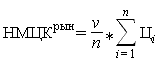 Жилое помещение детям-сиротам и детям, оставшимся без попечения родителей, лицам из их числа с целевым предоставлением по договору найма специализированного жилого помещения (Сортавальское городское поселение)1/квартира1 350 000,001 350 000,001 350 000,00001 350 000,00